排课管理操作指南(院系、教务处)本文用途本文用于指导教务处和院系进行教学任务系统设置、教学任务落实等操作。登录方式打开浏览器访问新教务系统（地址：http://newehall.nwafu.edu.cn/） 点击右上角的登录，跳转到认证页面，请使用自己的学校统一认证账号和密码进行验证登录。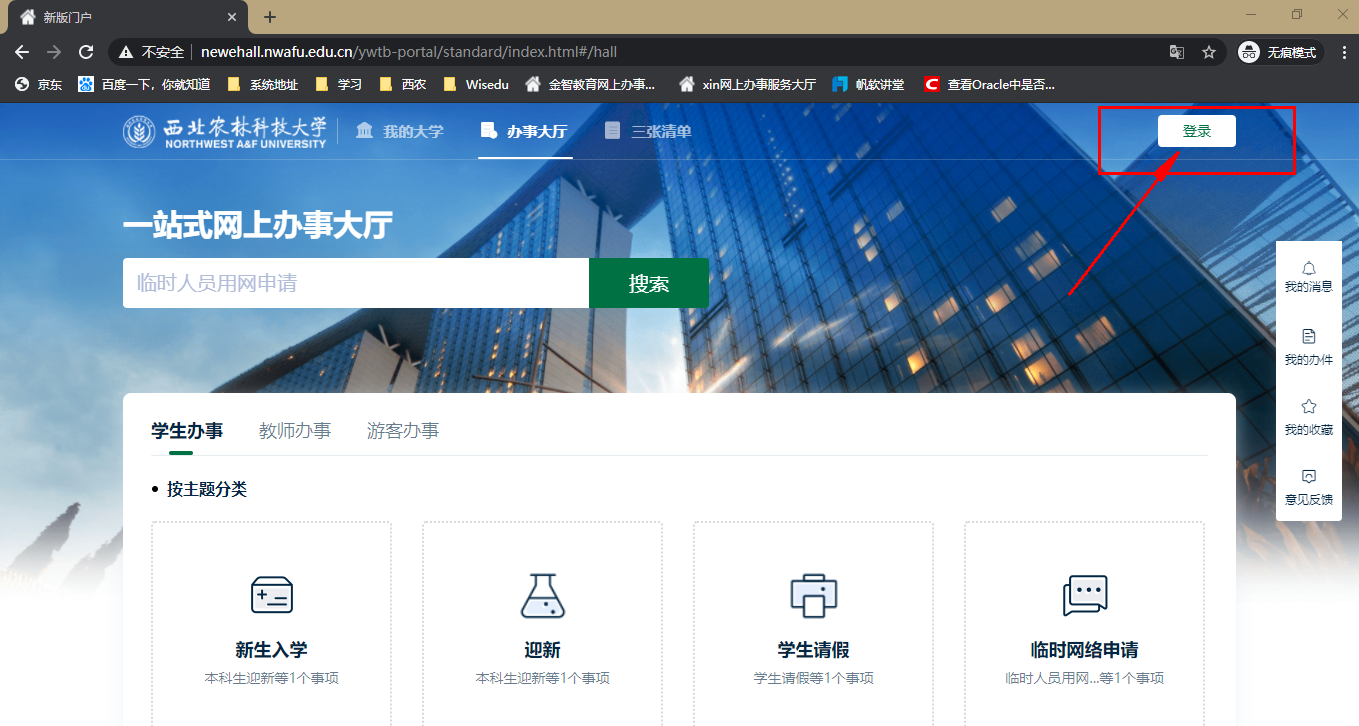 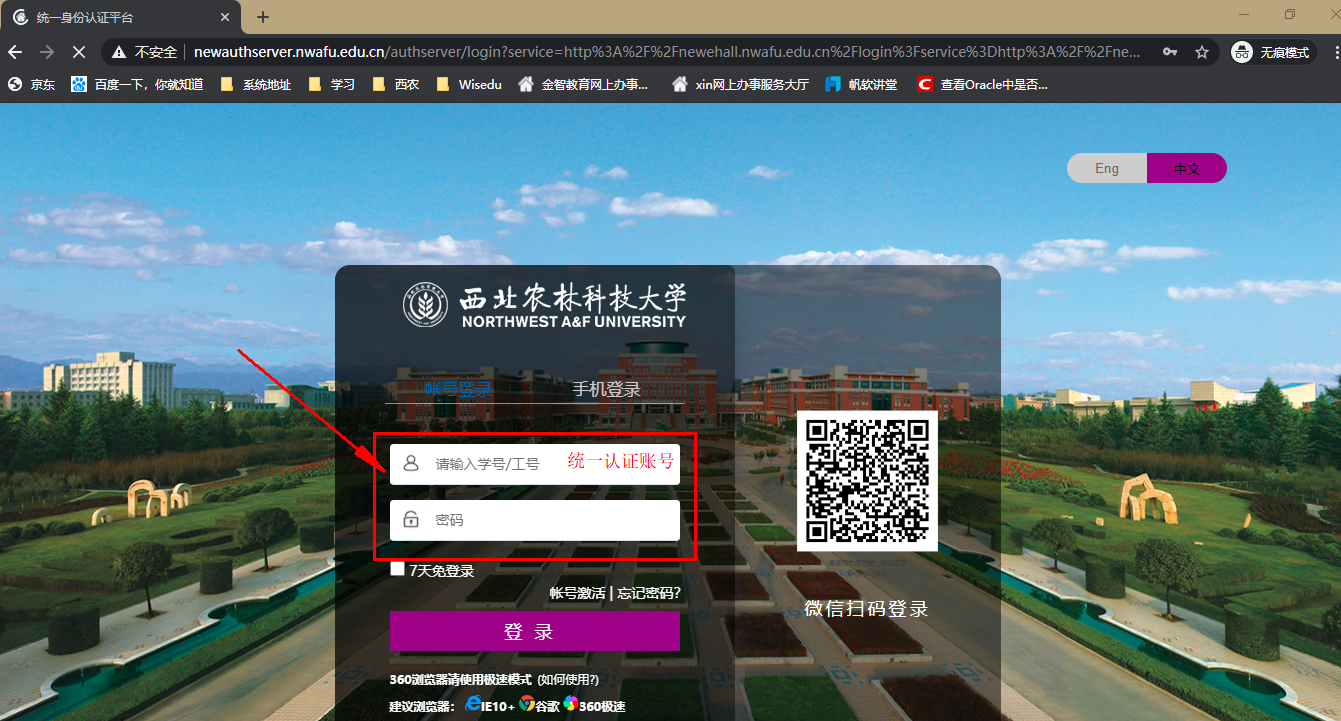 登录成功后，点击顶部导航栏中的‘工作台’，选择并点击‘本科教务’，页面下方展开显示对当前账号开放应用。然后根据实际需要，选择点击应用名称，进入应用中，可进行相关管理操作。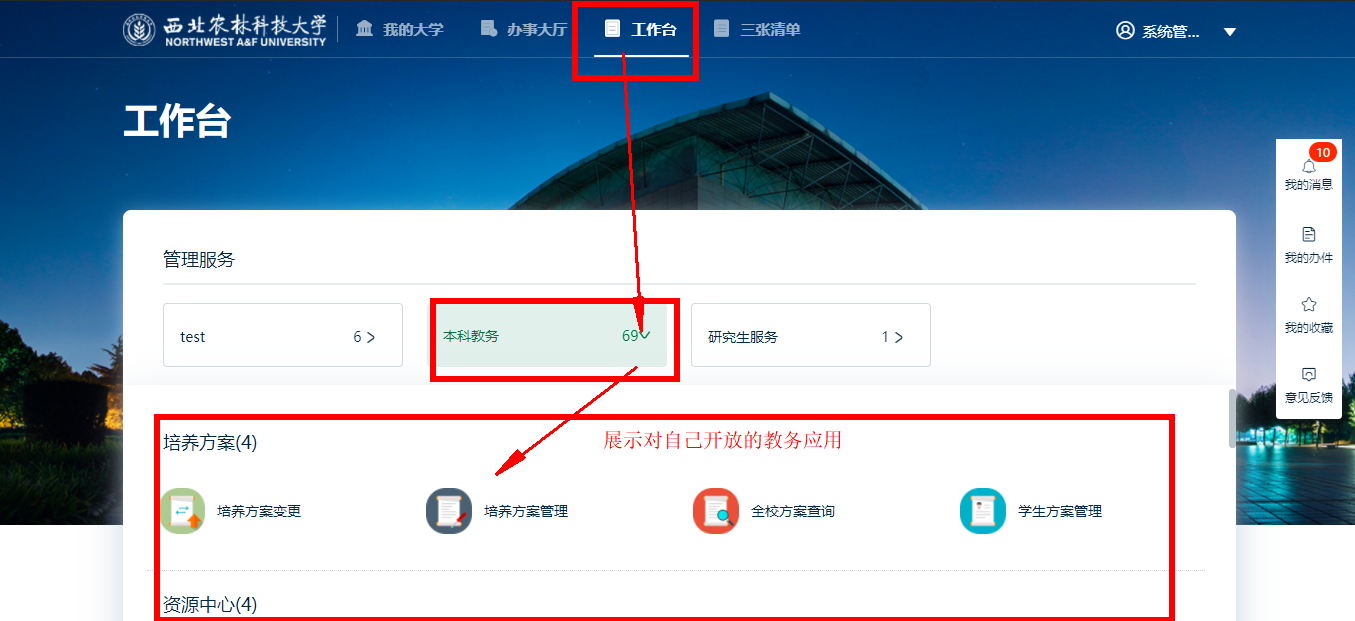 操作指南有教学任务落实后，可进行排课管理，由教务处设置维护时间，院系在限制时间内进行排课（安排上课时间地点），具体过程大致分为以下六步：教务处管理员设置排课时间范围；教务处进行排课教室授权；院系教秘在限制时间内，给已授权教室进行排课；院系教秘排课检查：教师冲突、地点冲突等检查；教务处进行课表发布；课表查看：班级、教师、教室课表查看。登录成功后，在‘工作台’中，选择‘本科教务’，展开应用列表，选择并点击‘排课管理’应用。页面跳转，如果当前账号用户多重角色，请根据自己的管理身份，选择相应用户组，进入应用首页。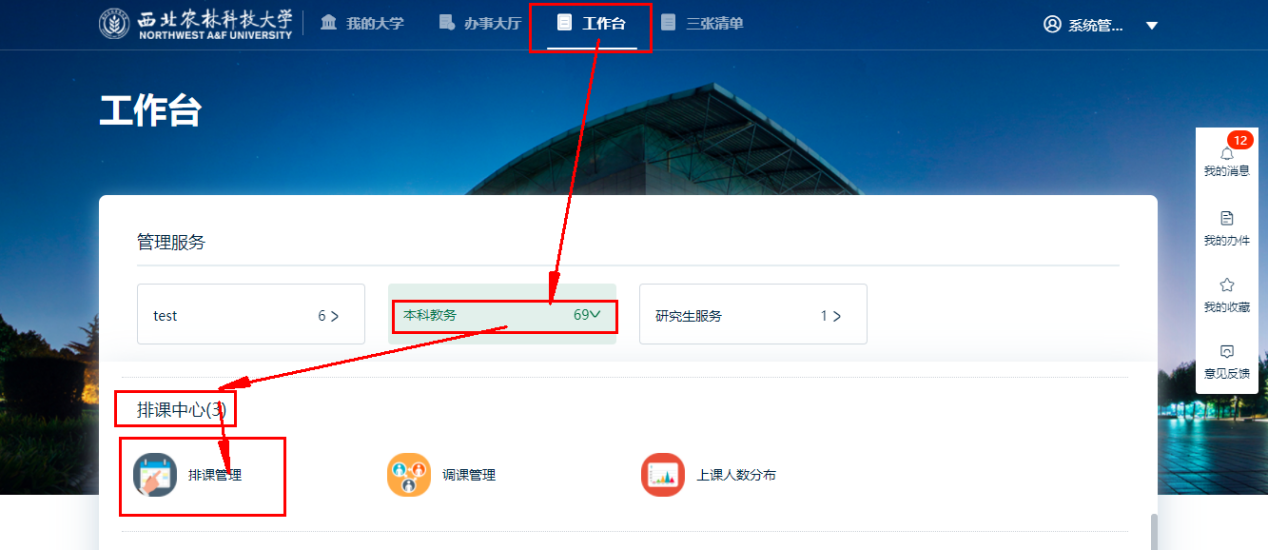 	排课参数设置	 教务处排课管理员进入应用首页，点击「参数设置」菜单，进入参数设置页面，根据现场实际需要设置开关维护时间段、具体的排课约束限制，见下图。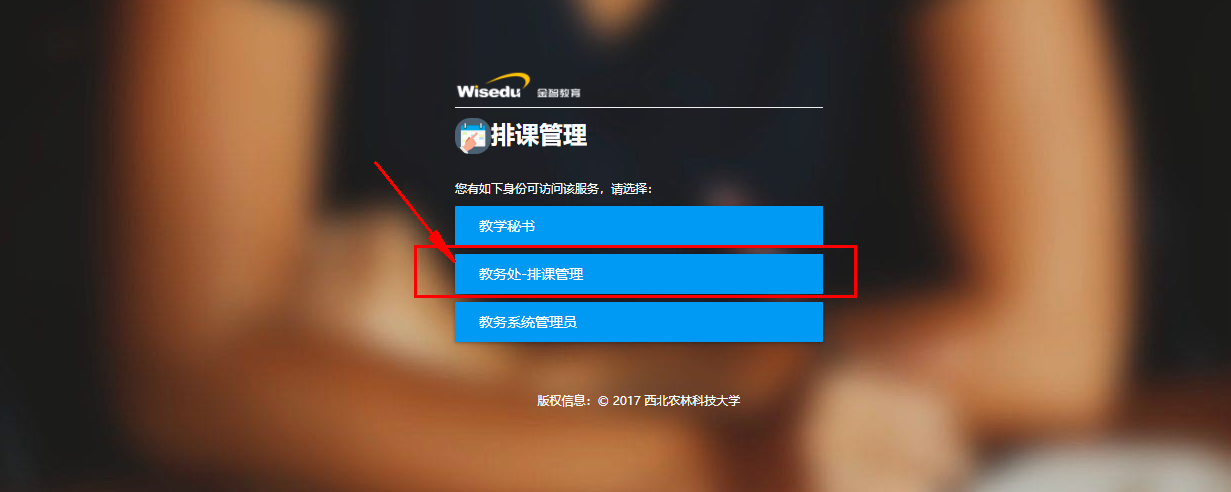 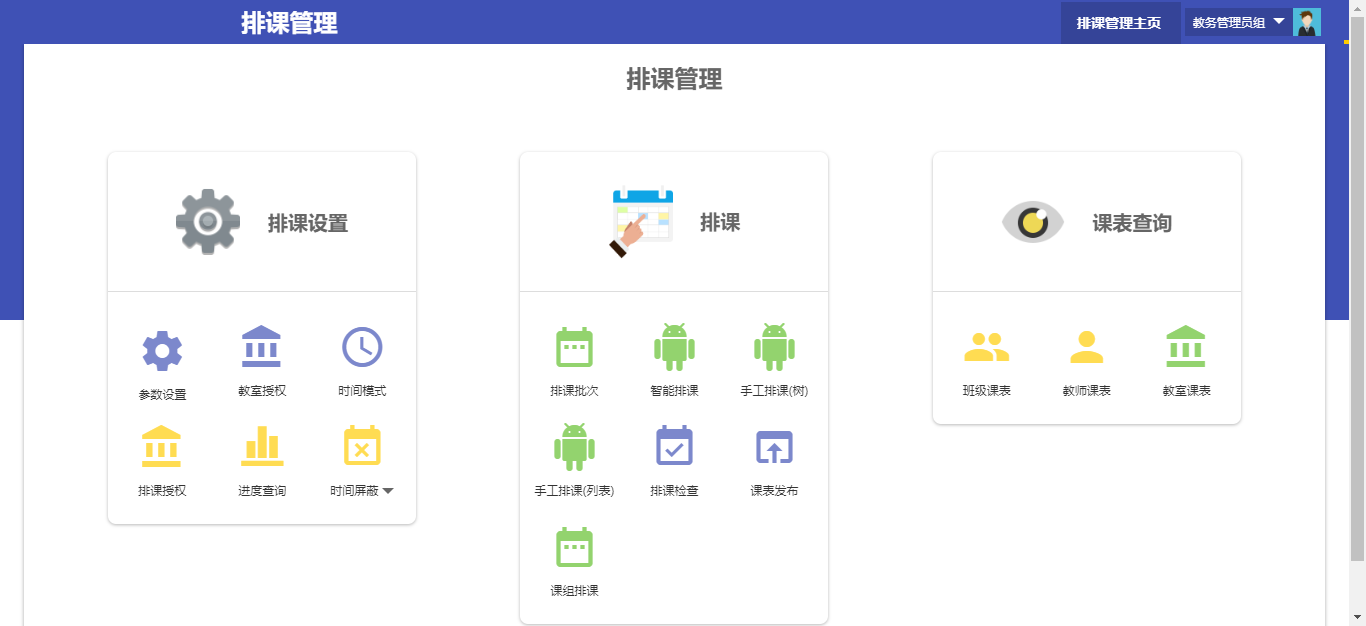 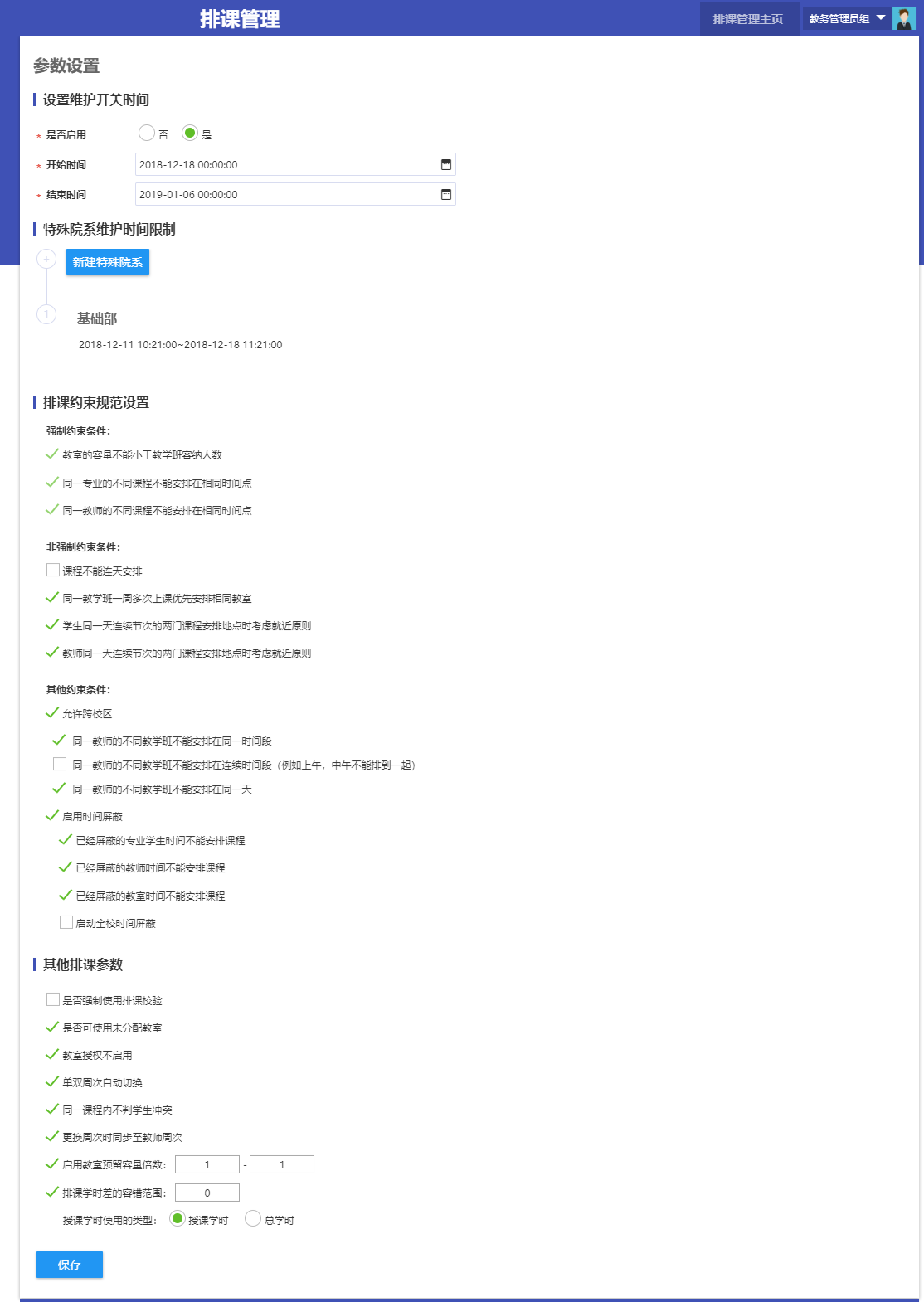 教务处时间开放后，再进行教室授权，对各院系排课使用教室进行维护，见下图。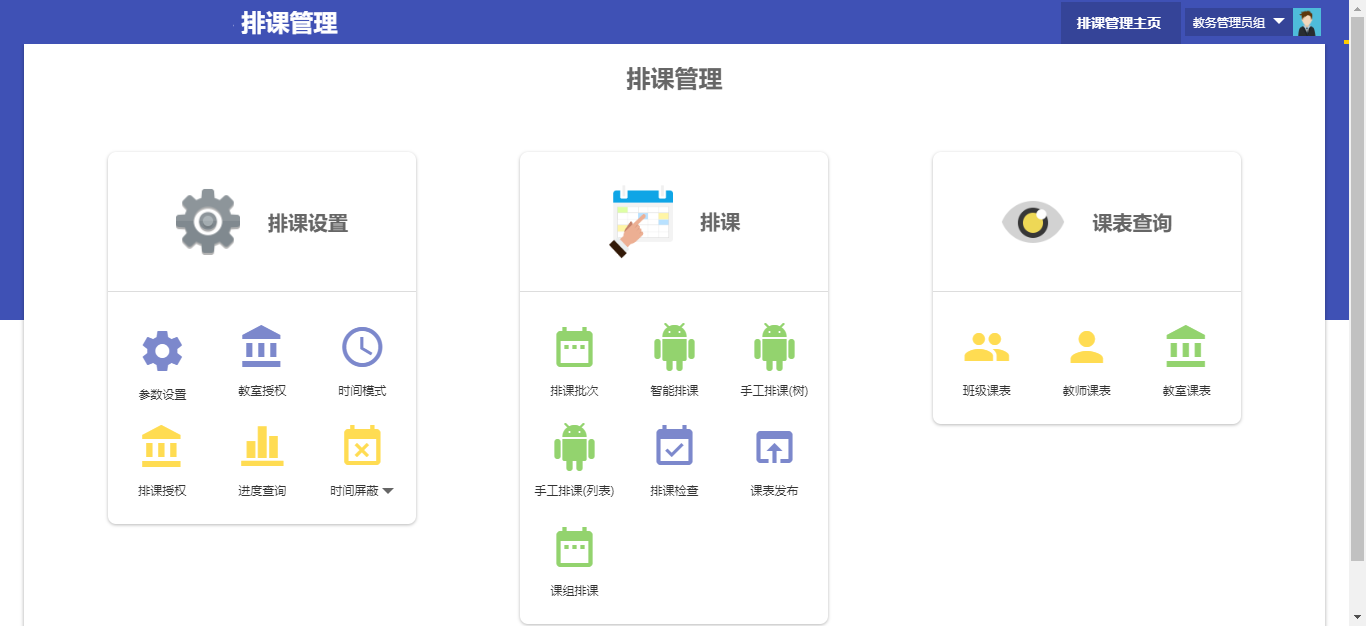 1.按教室授权：为教室指定可使用的院系。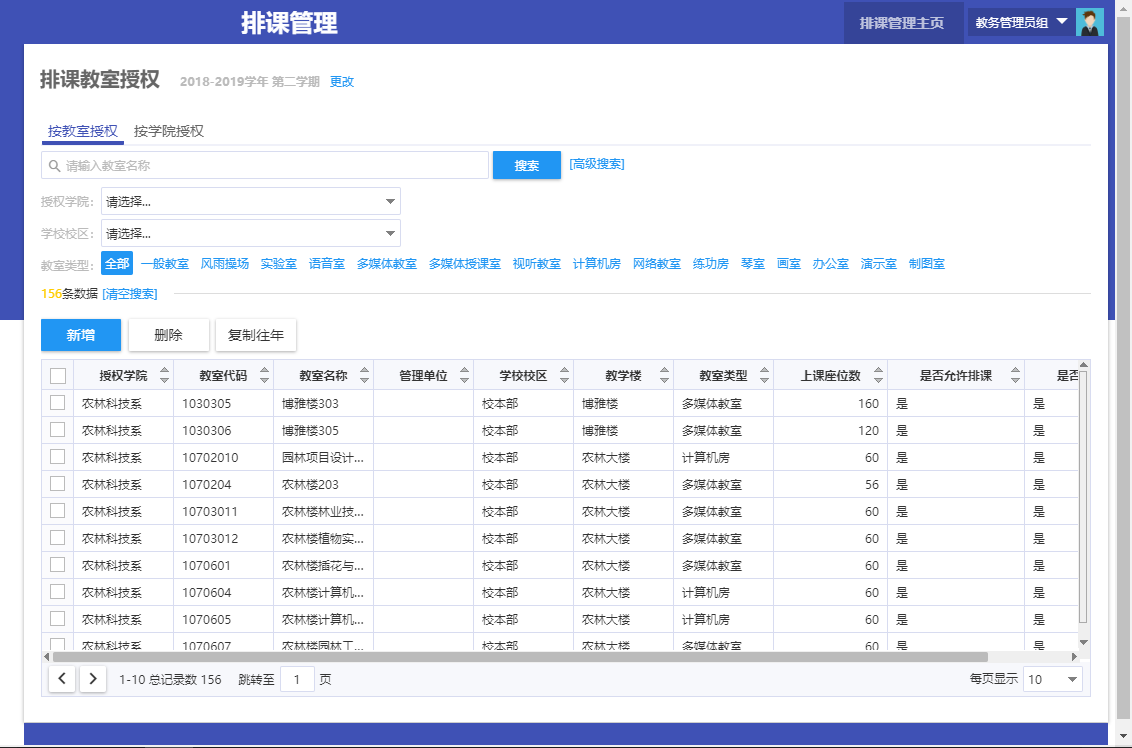 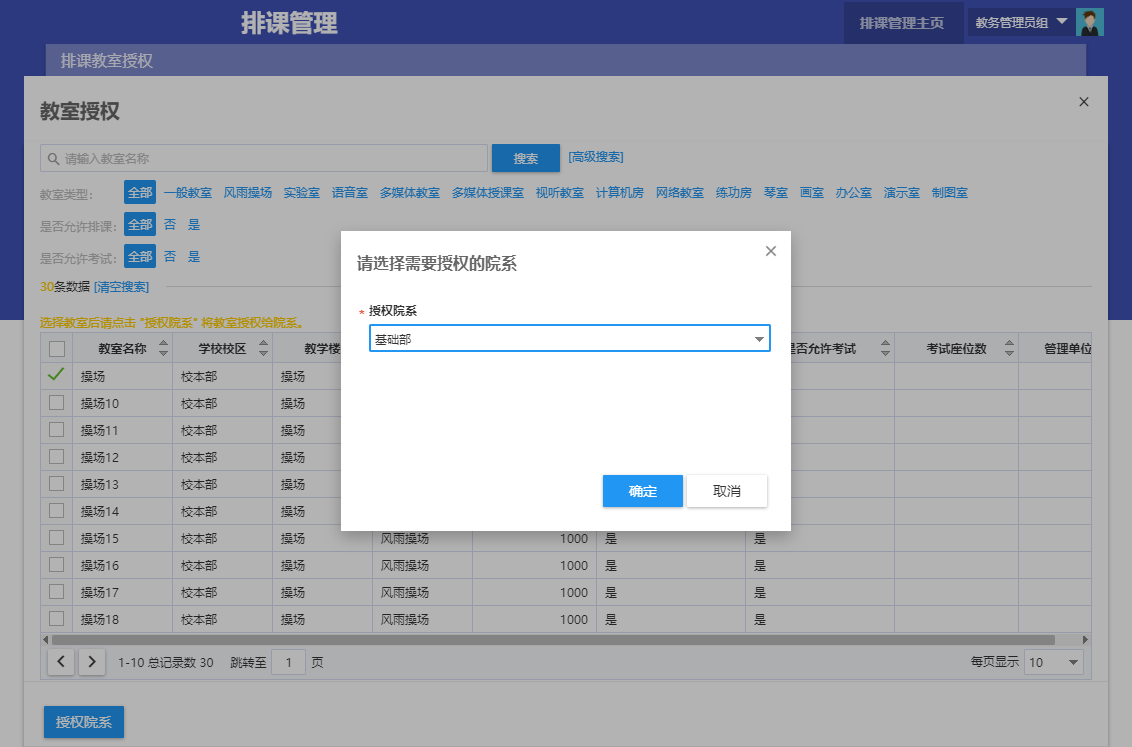 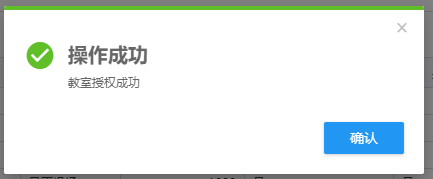 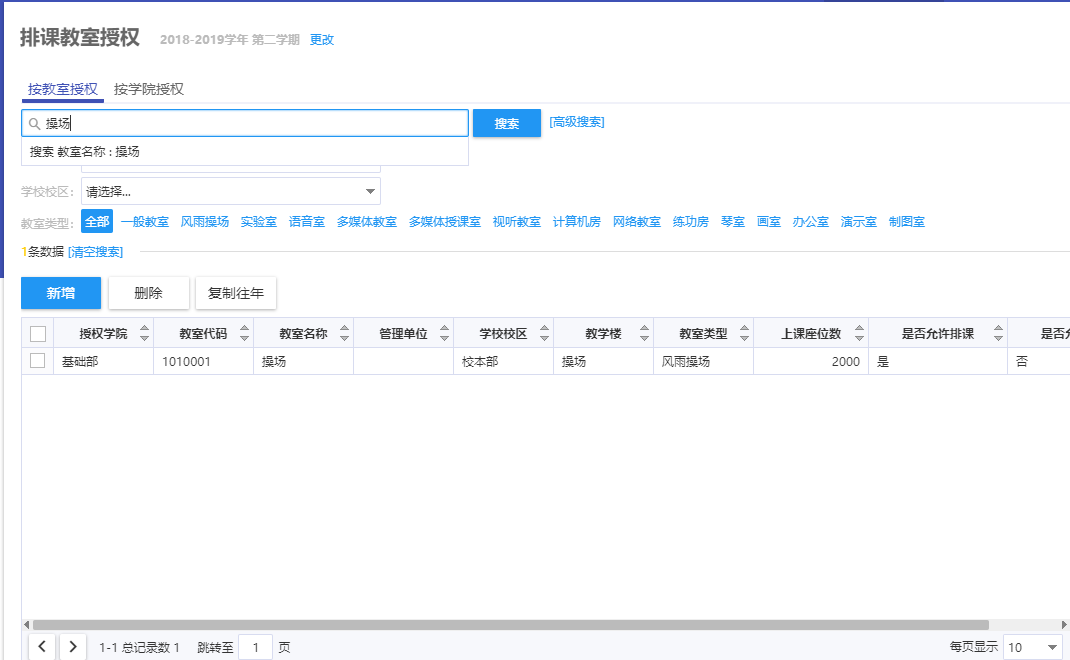 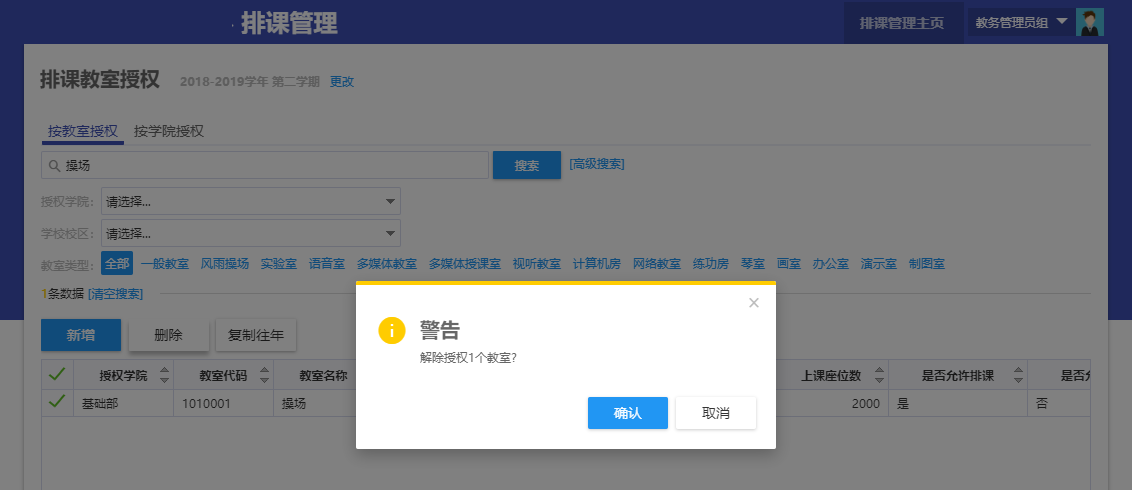 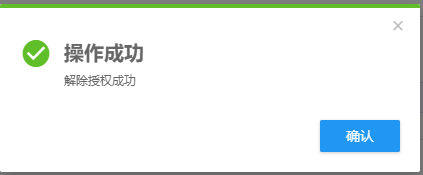 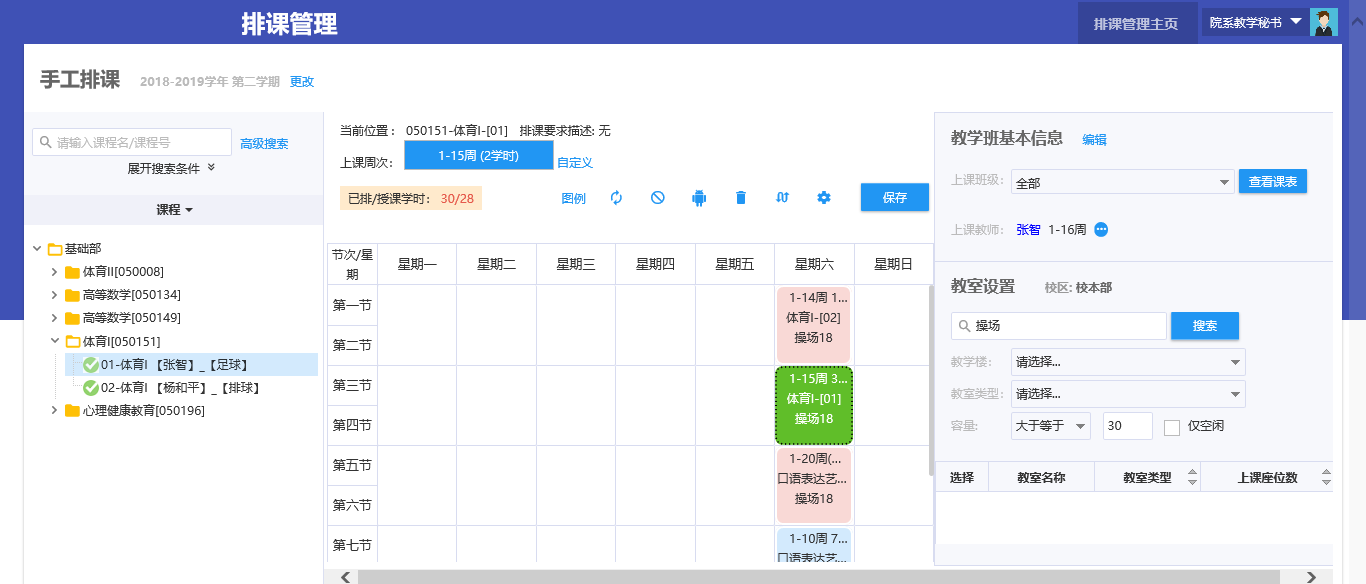 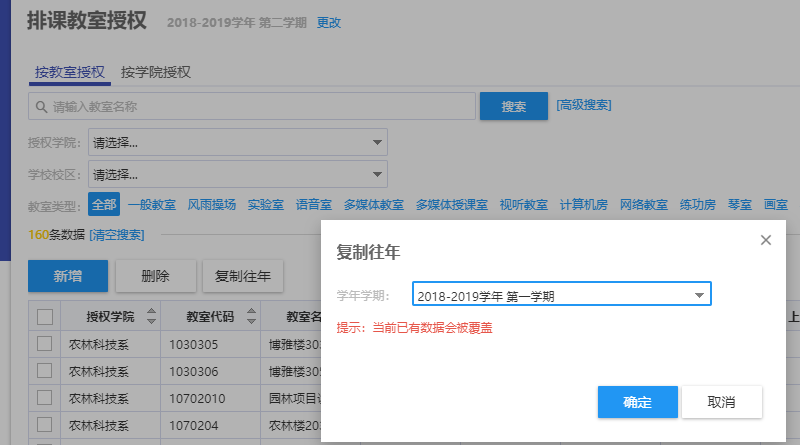 	2.按学院授权：为学院指定可使用的教室。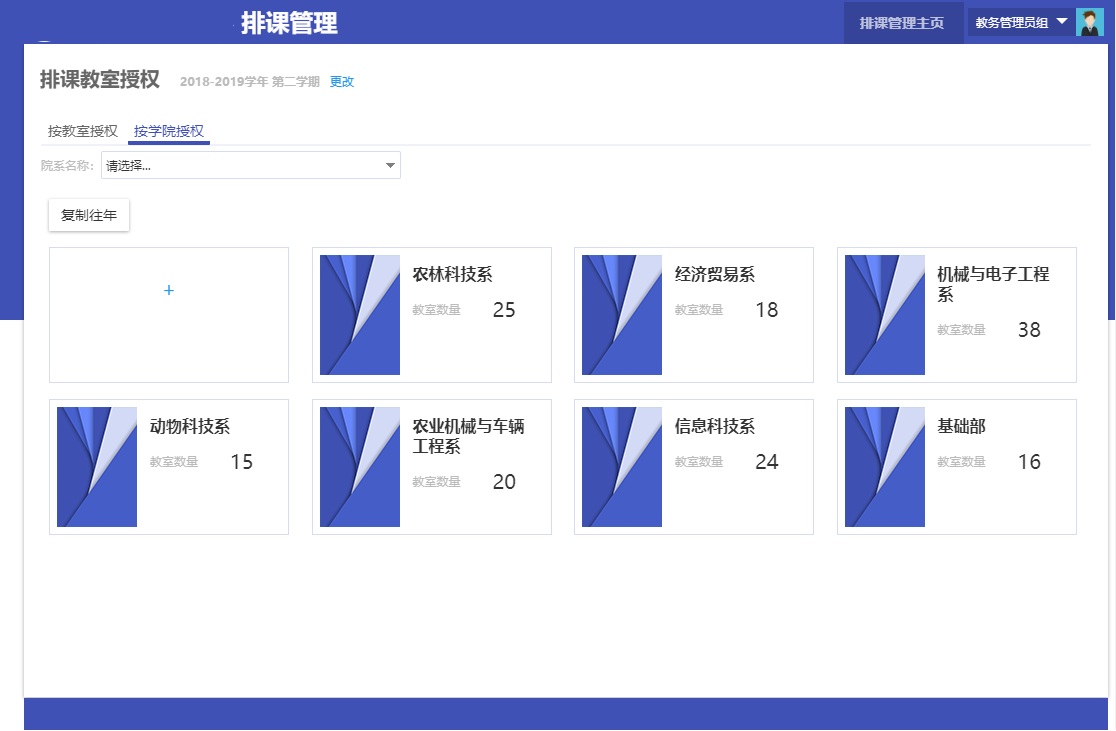 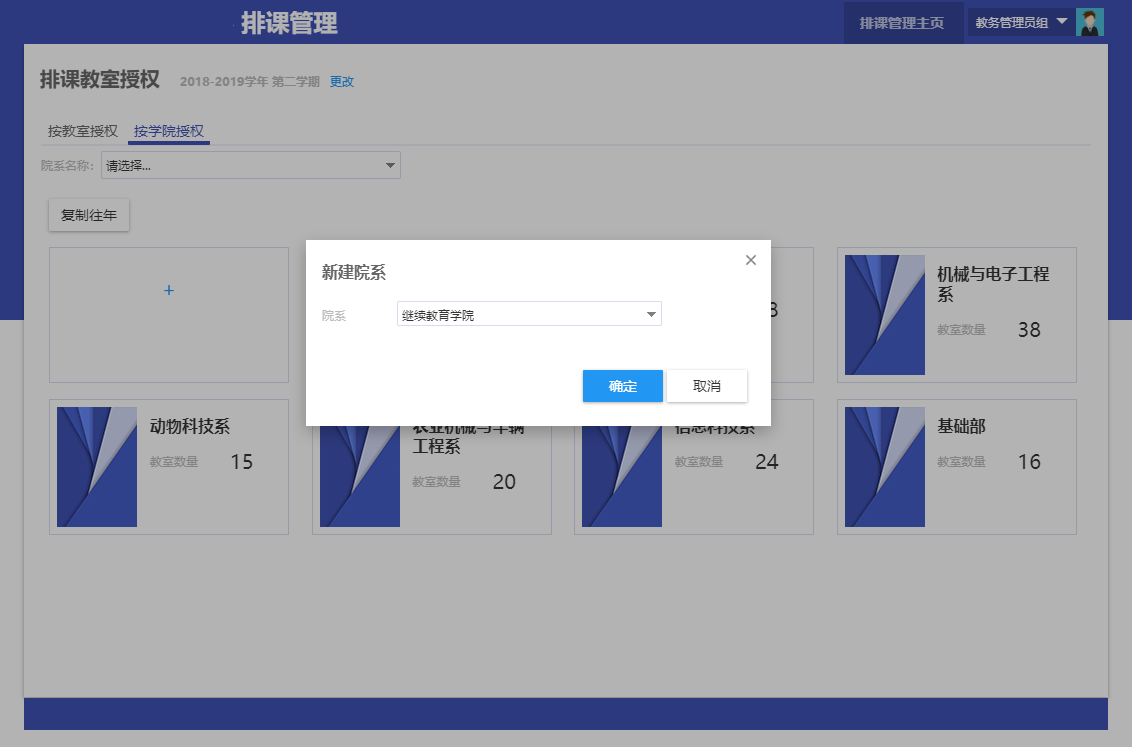 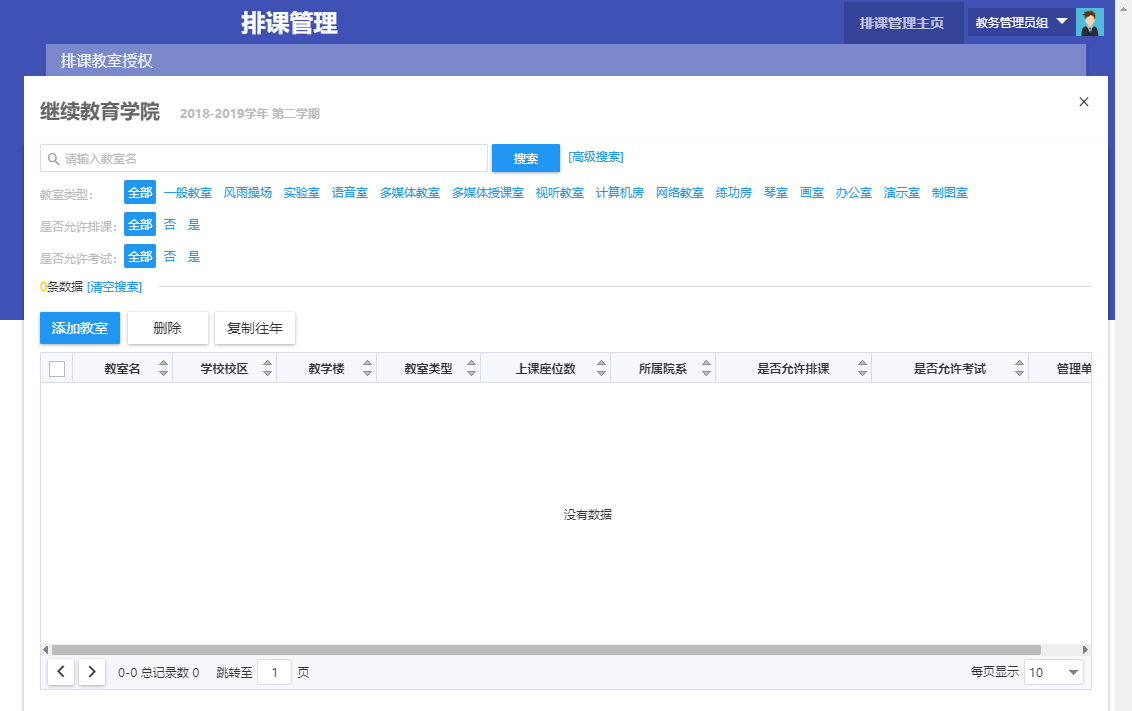 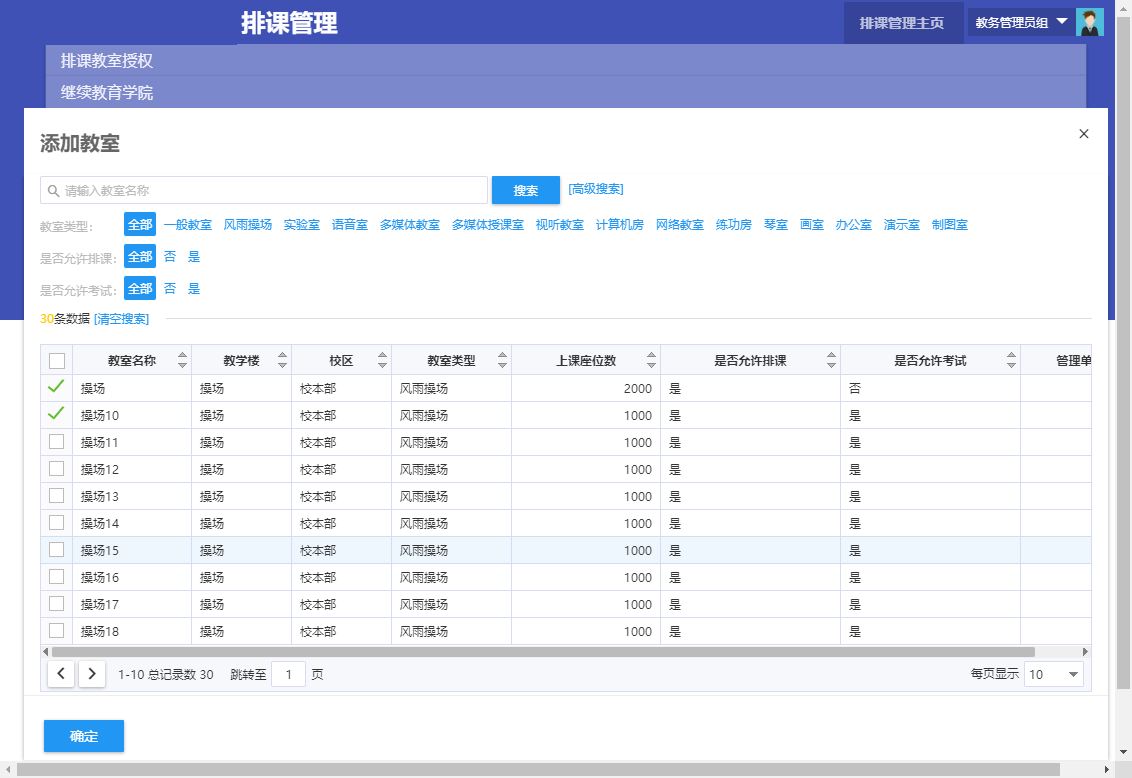 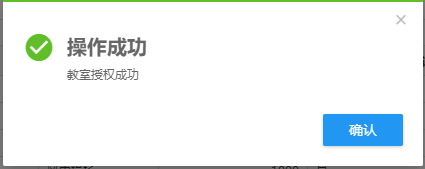 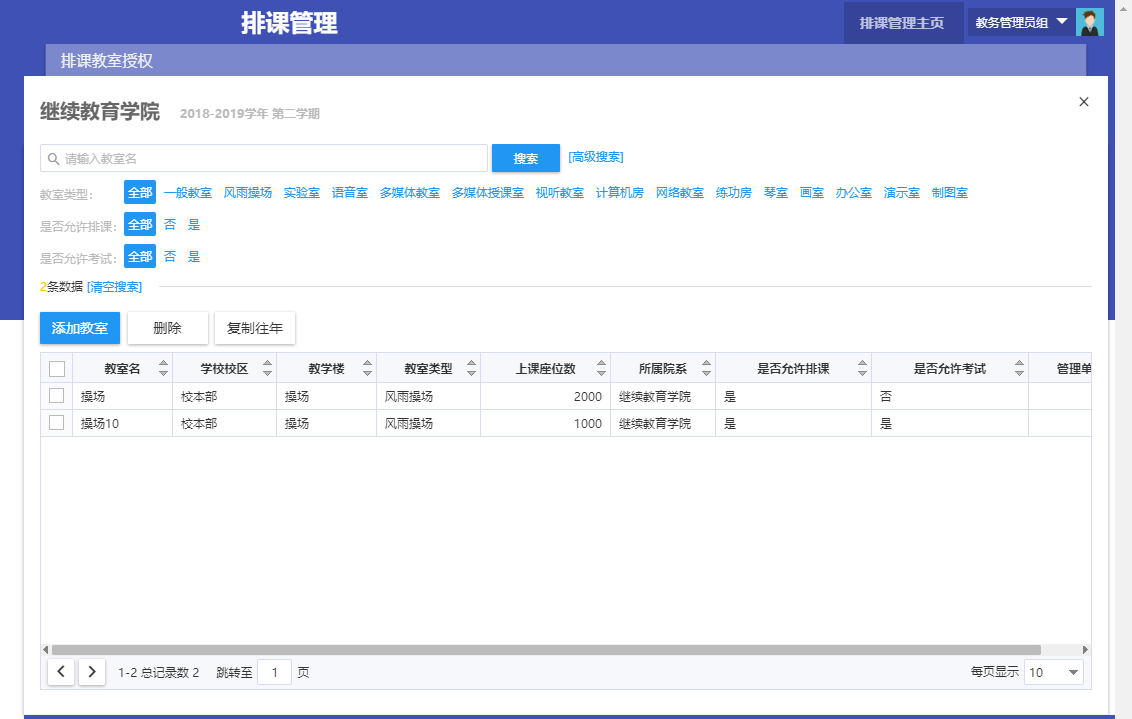 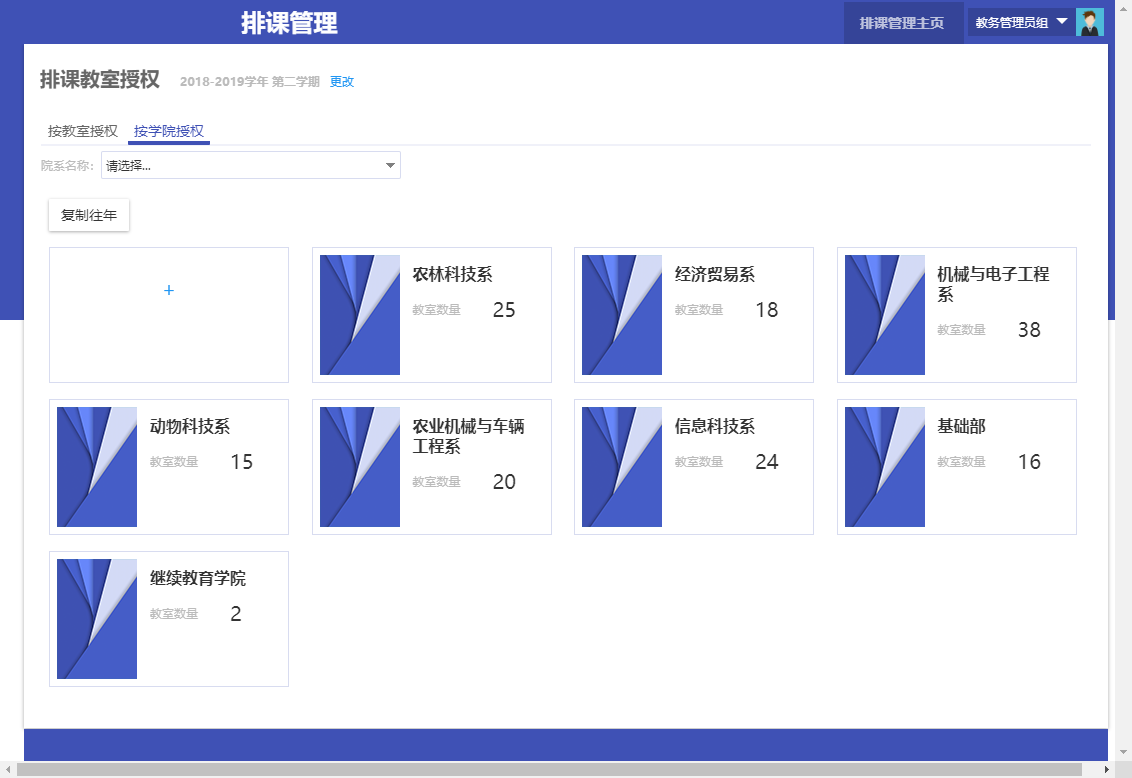 注：取消授权「删除」按钮，及「复制往年」功能同上：按教室授权。排课操作  待教务处开放维护时间、教室授权完毕后，院系教学秘书即可在限制时间内，给已授权教室进行排课。1.手工排课(树形)。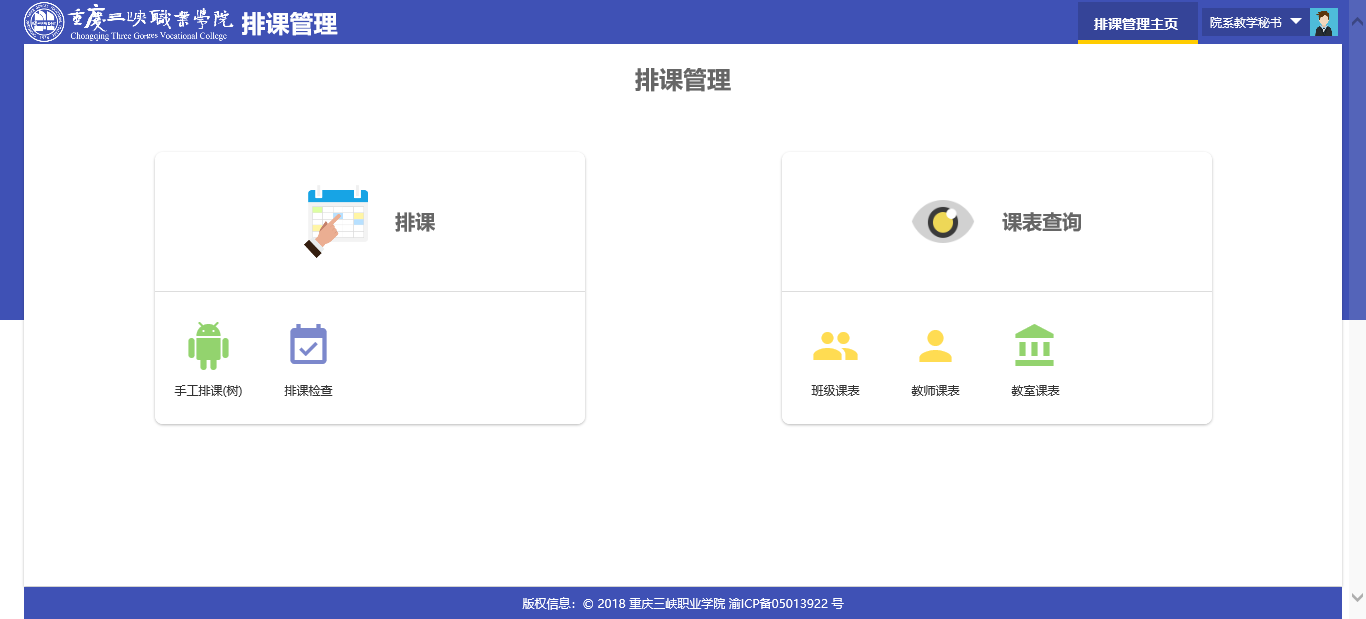 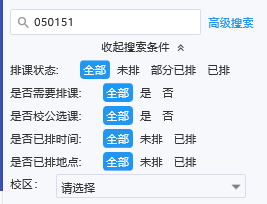 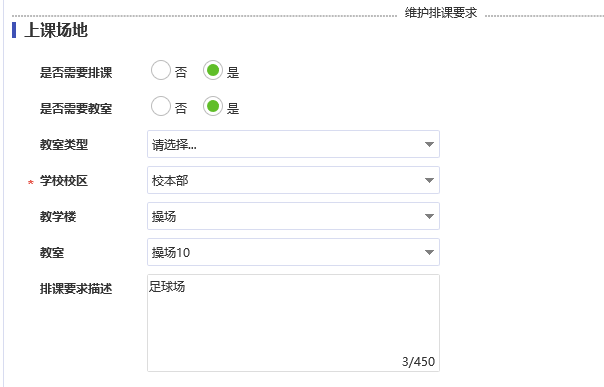 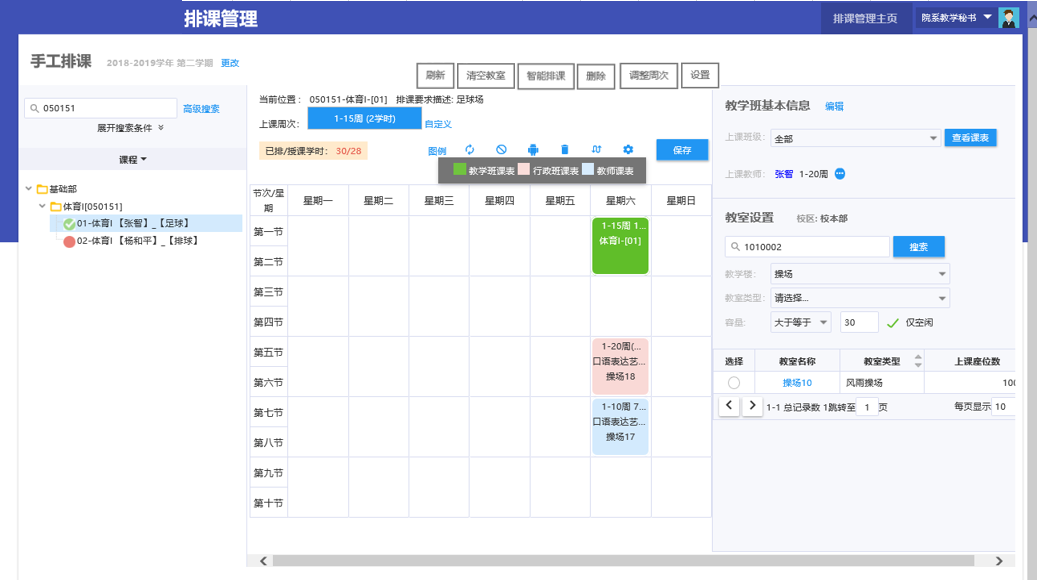 课程基本信息：上课周次编辑/更改。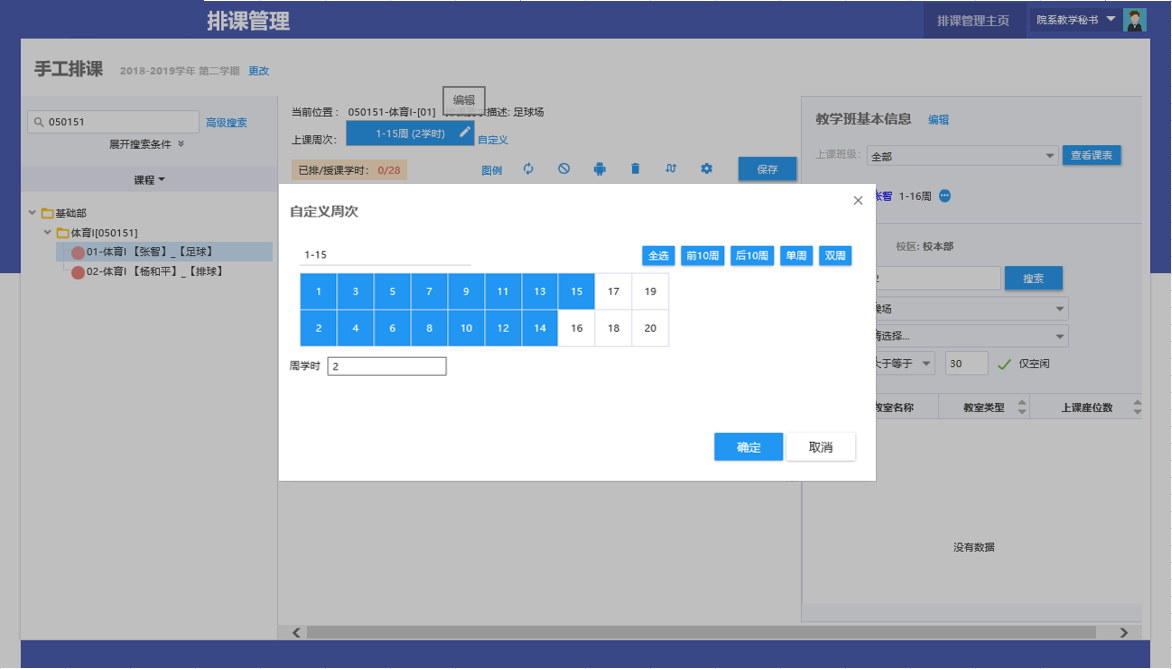 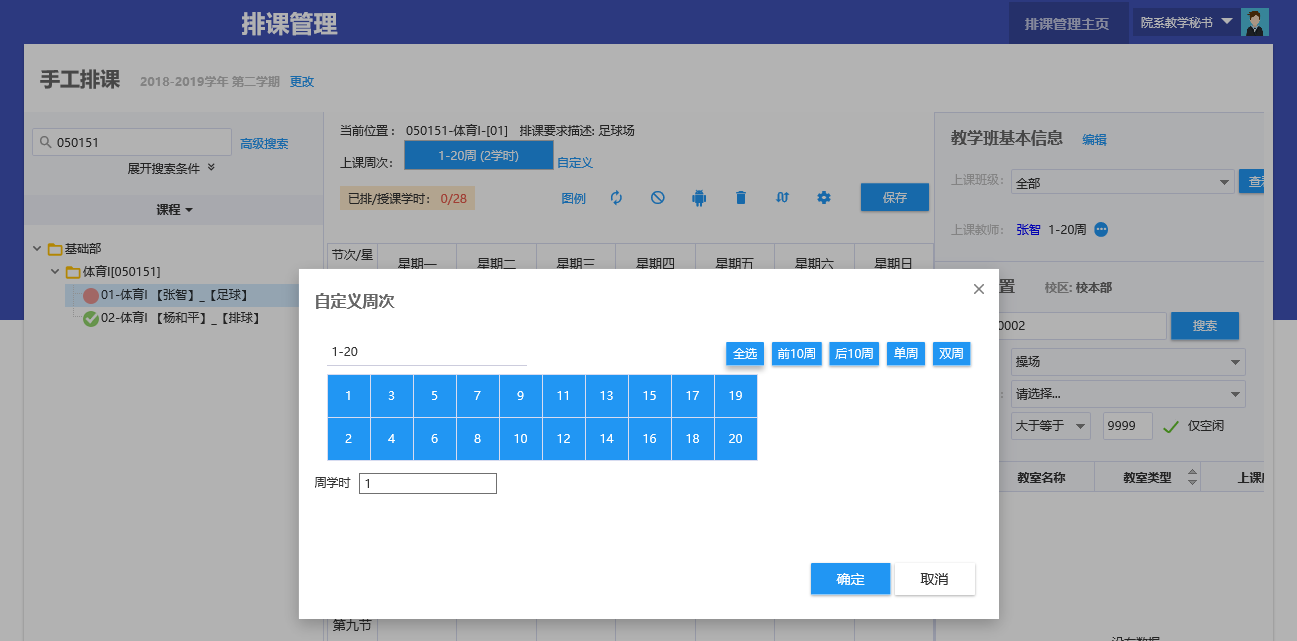 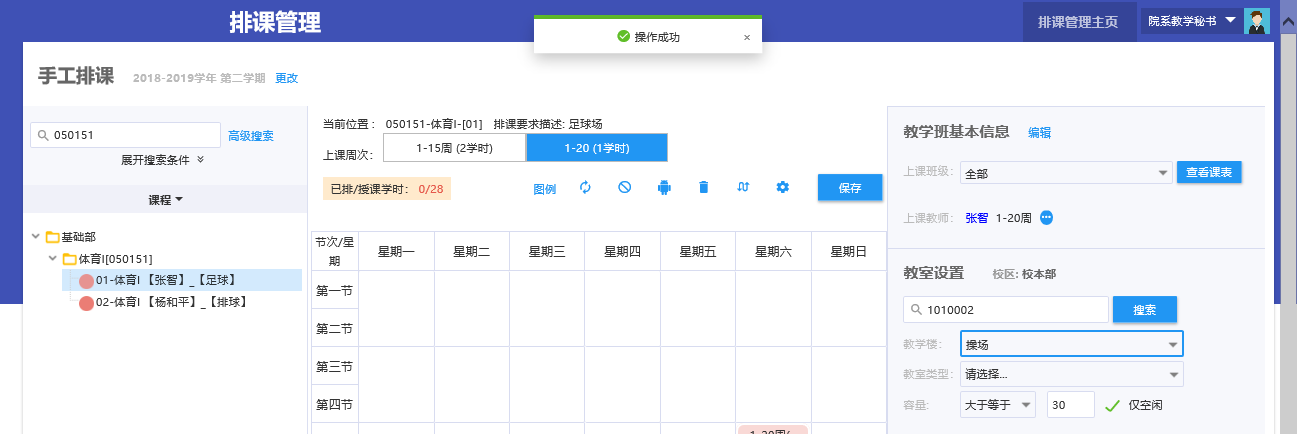 注：仅能在排课选定之前操作，排课后操作将只更新排课结果，不同步更新任务信息。刷新：可能有多个教学秘书同时排课时，刷新显示其他教秘排课信息。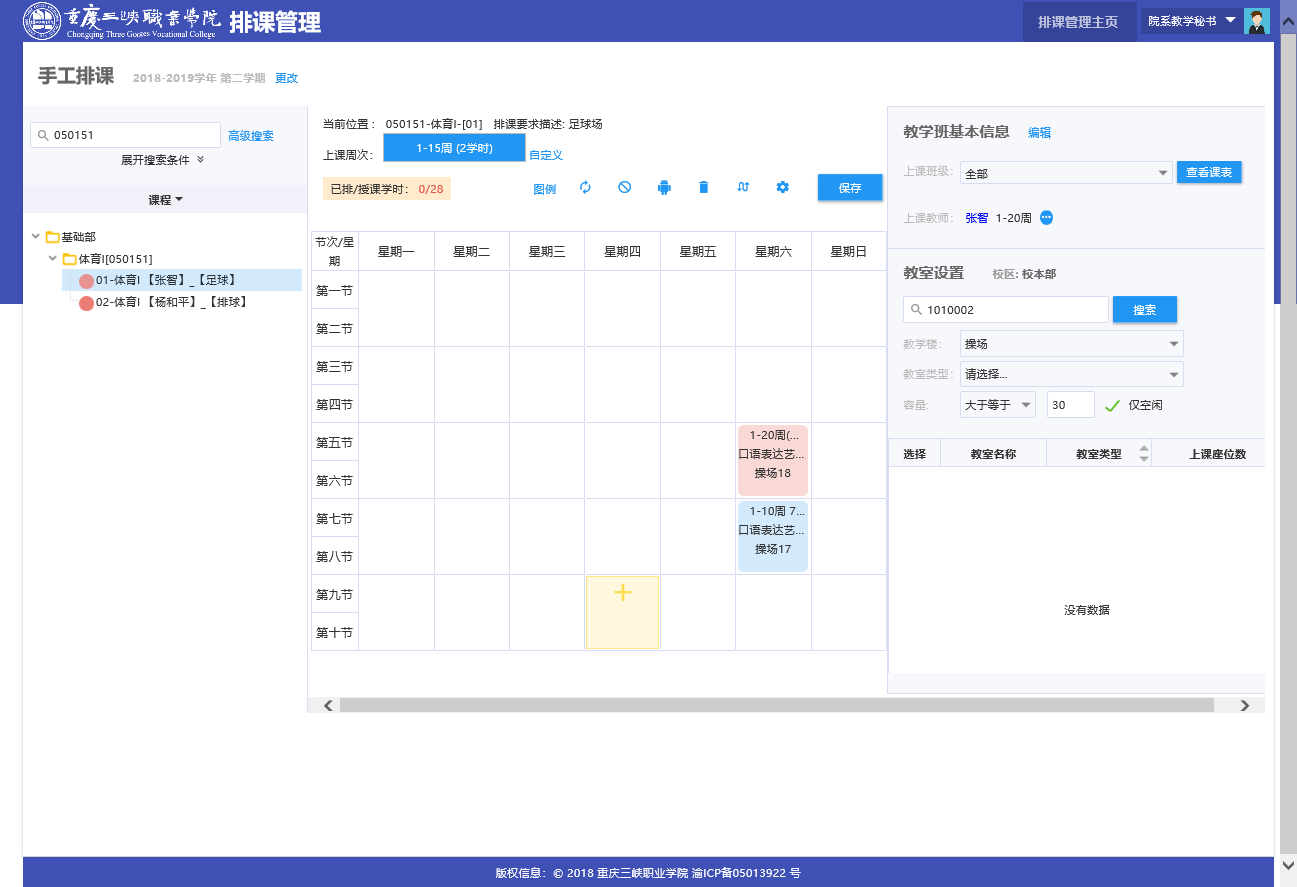 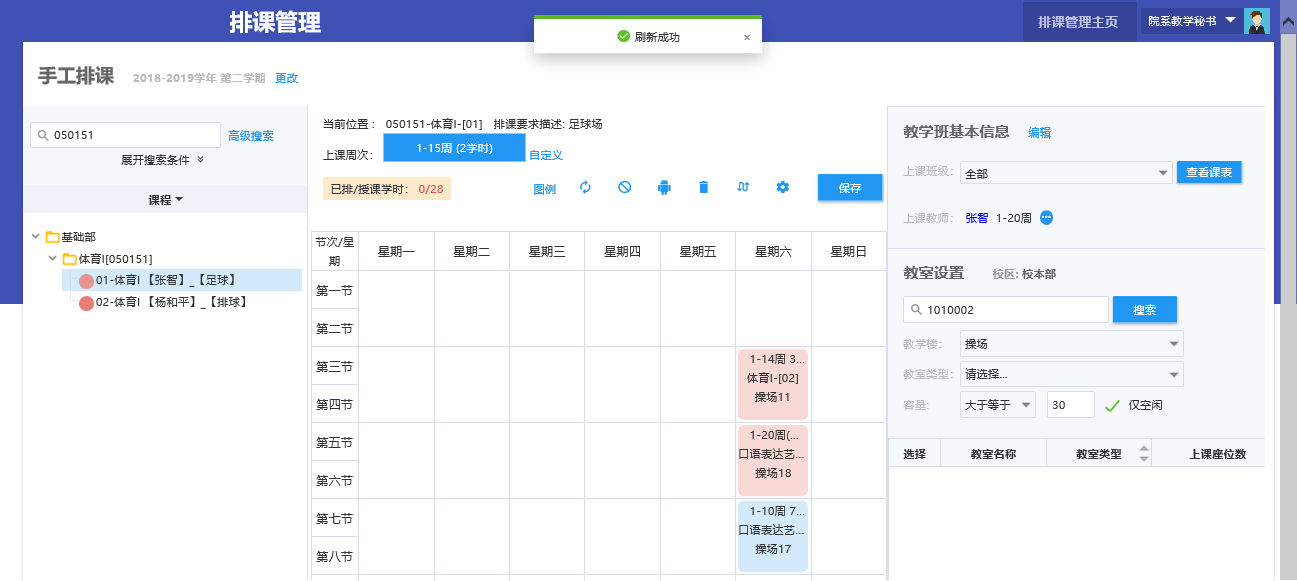 清空教室，课程安排教室有变更或需要暂时释放该教室时使用。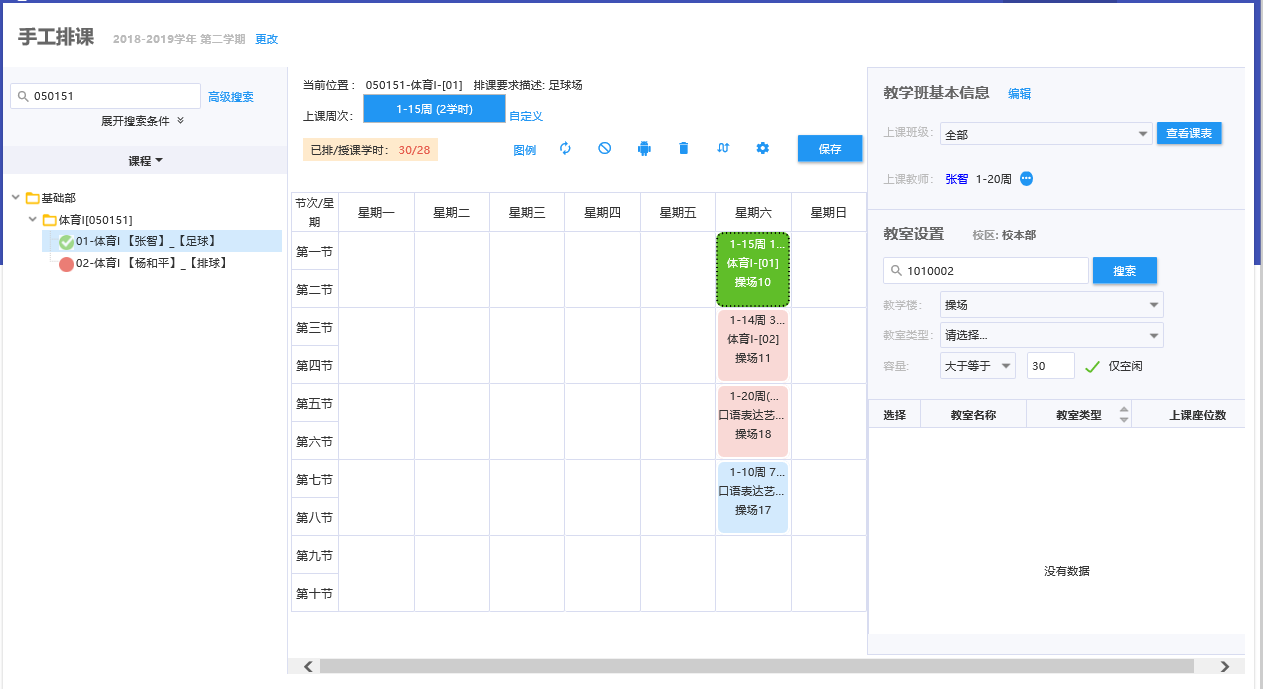 图14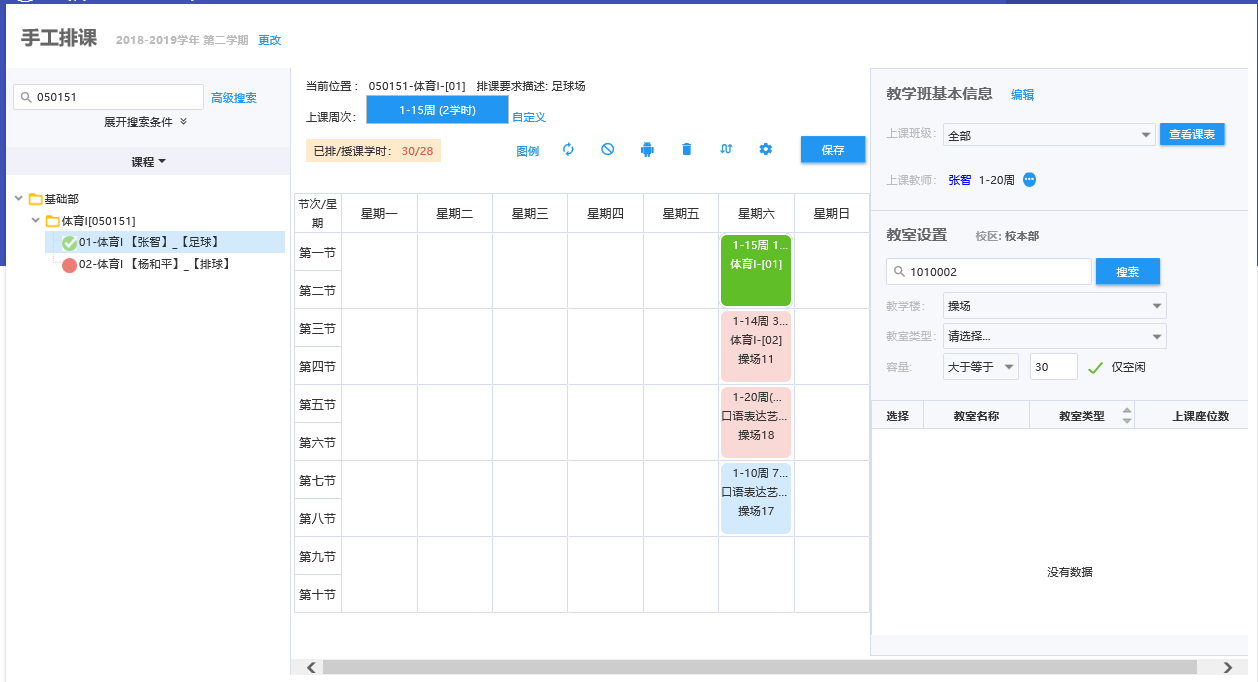 图15智能排课：根据自动排课设置时间片及资源自动排课（目前暂未配置时间，不使用）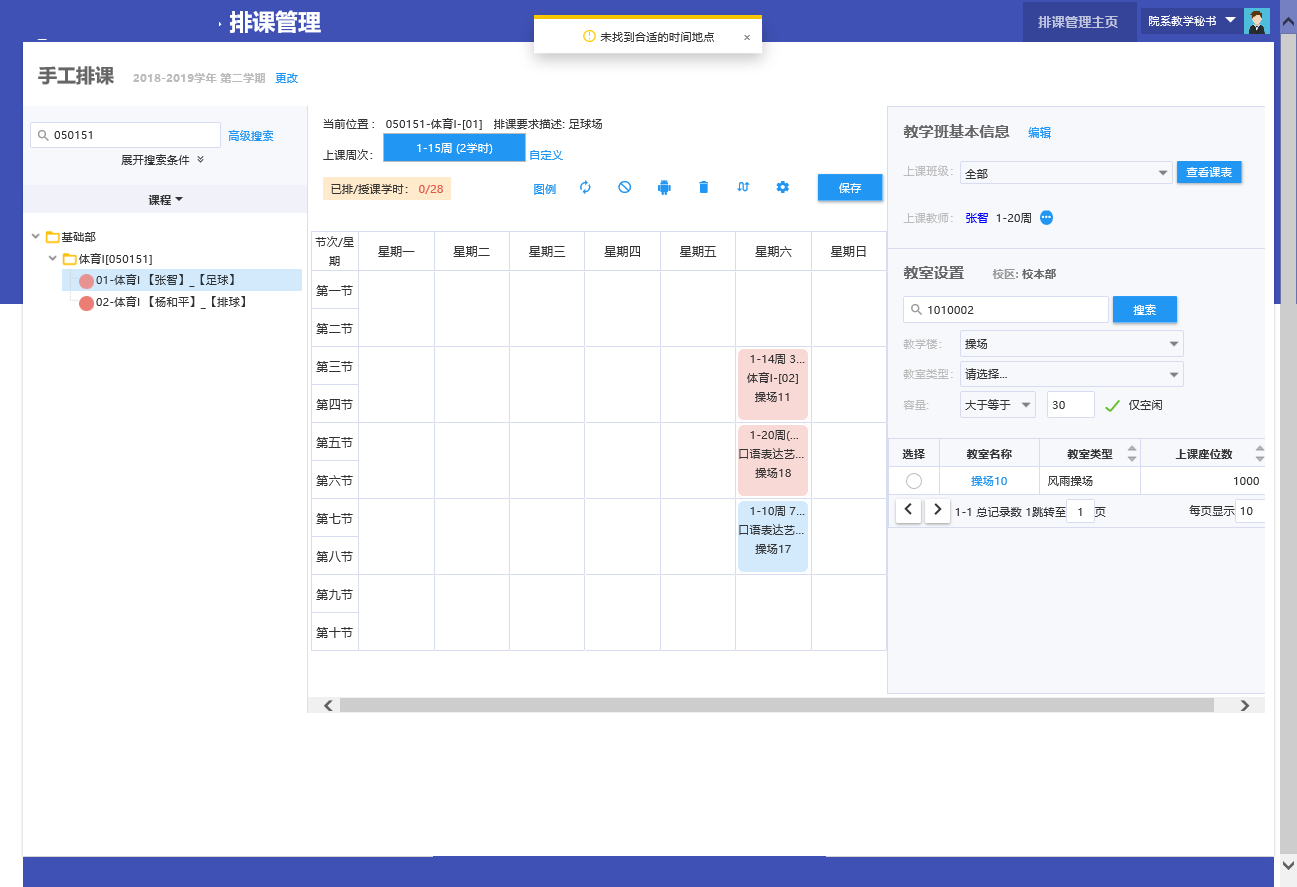 删除：当前排课结果需要更改或删除时，选中排课结果进行删除。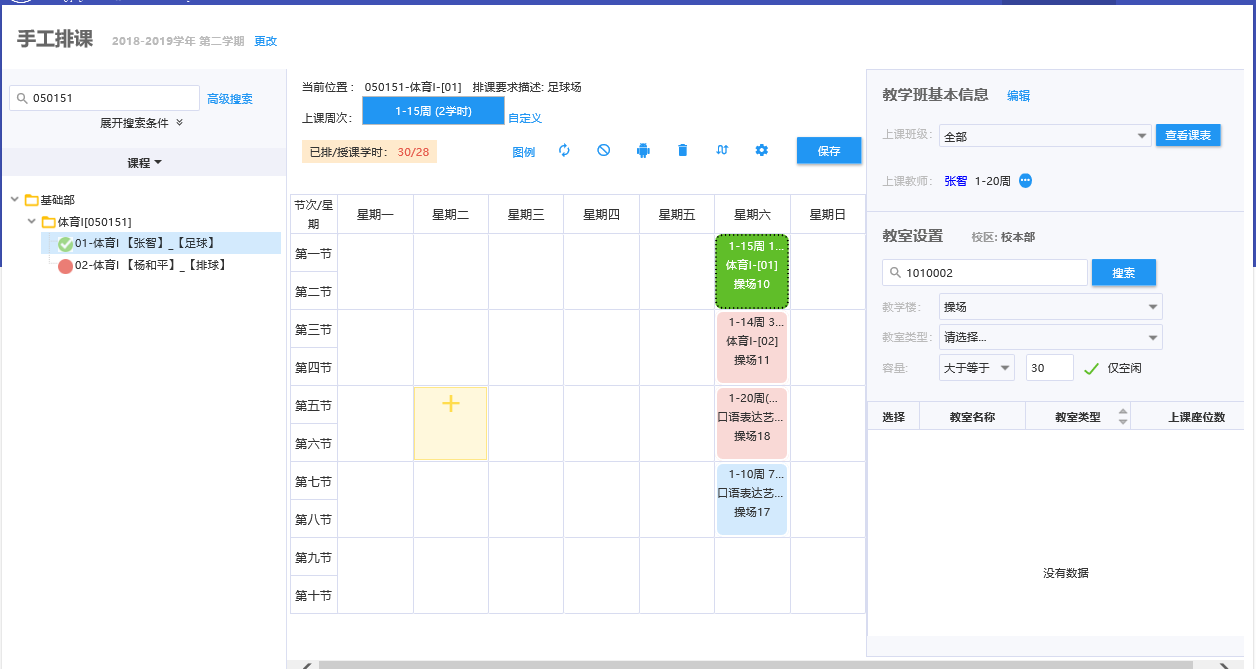 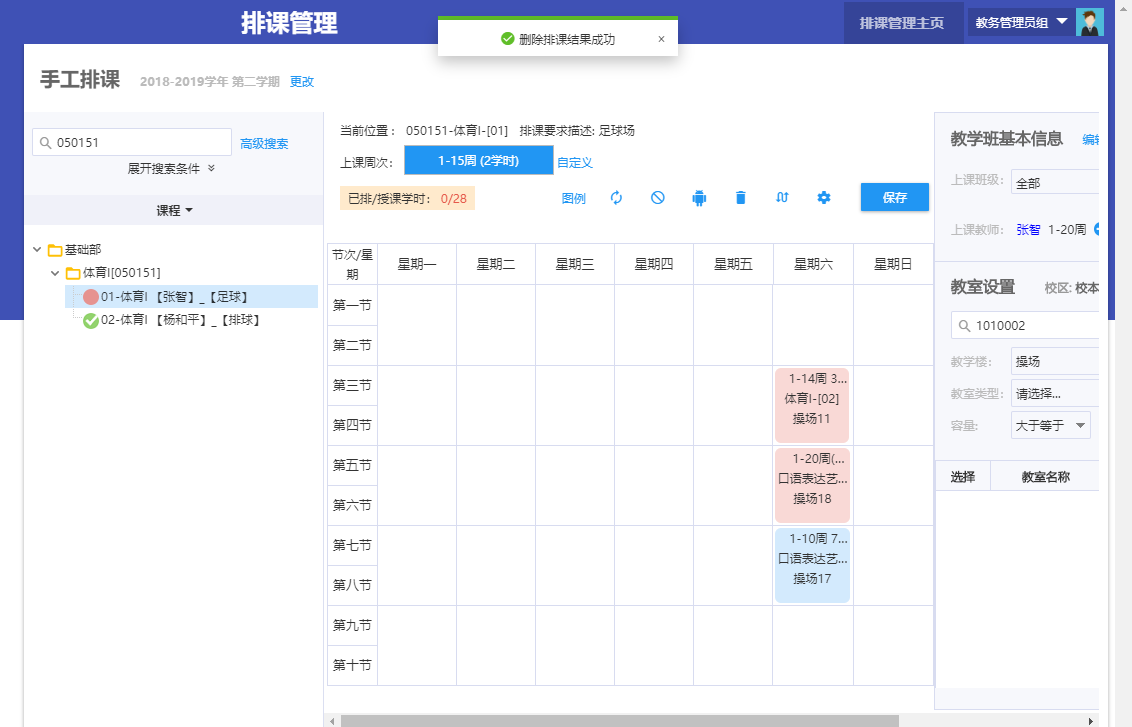 调整周次：已排课完毕后，可使用调整周次进行排课结果调整（不同步到教学任务）。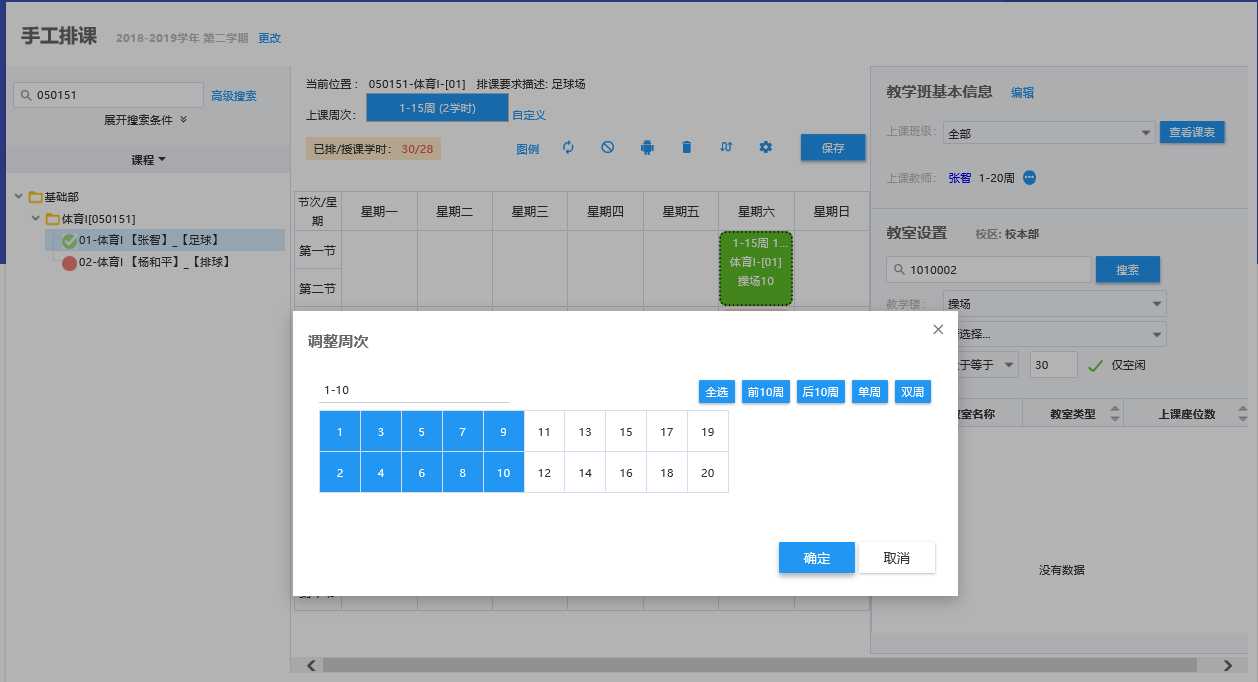 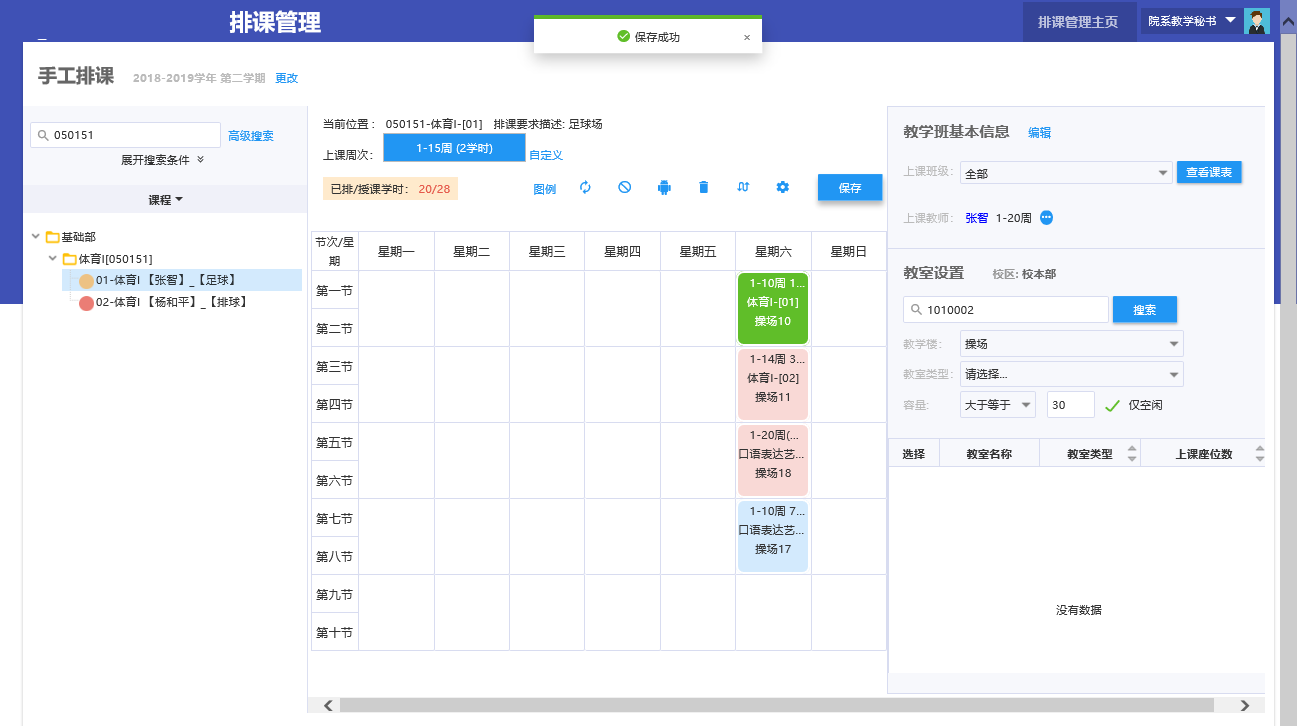 设置：排课显示，节次模式等设置（如大小节模式）。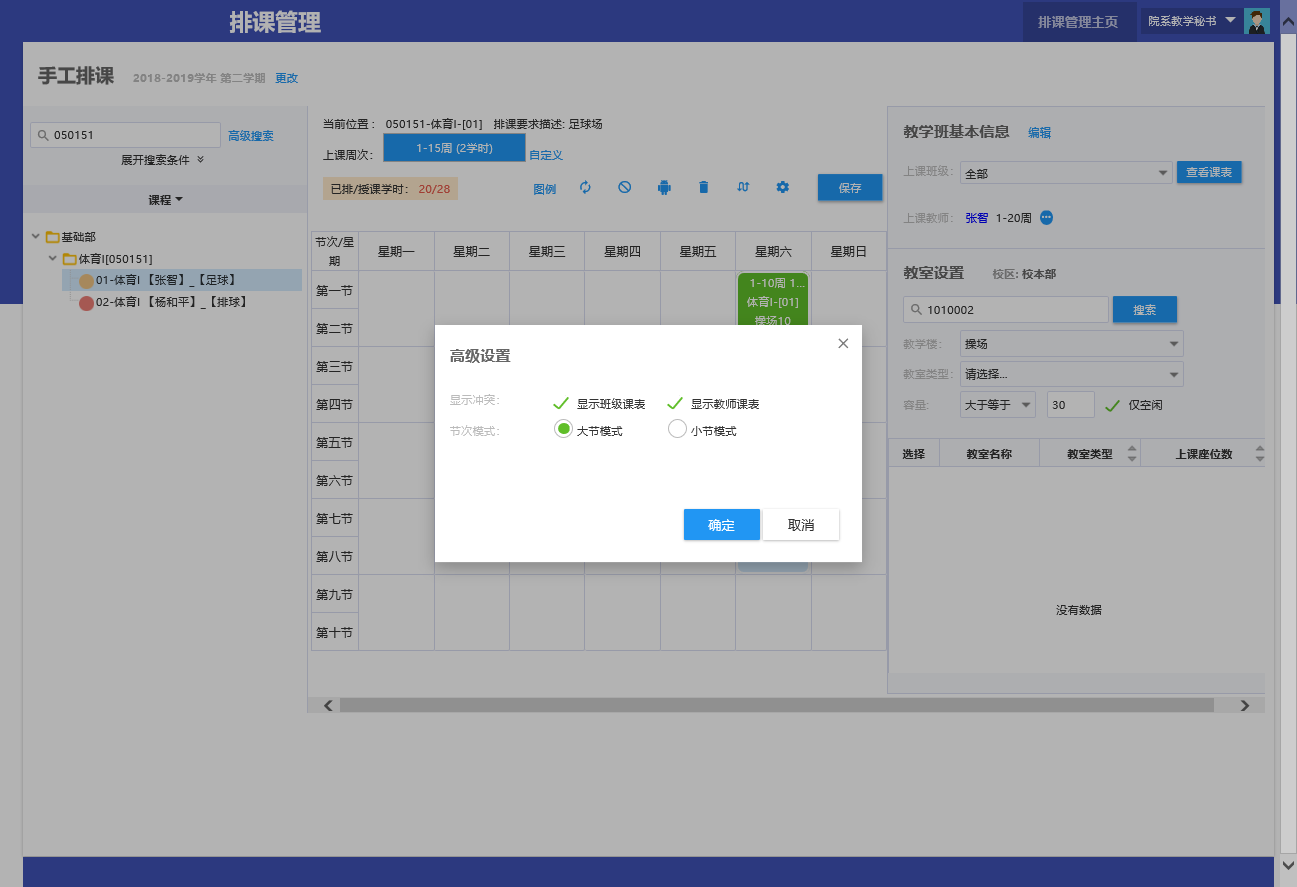 保存按钮（排课流程示例）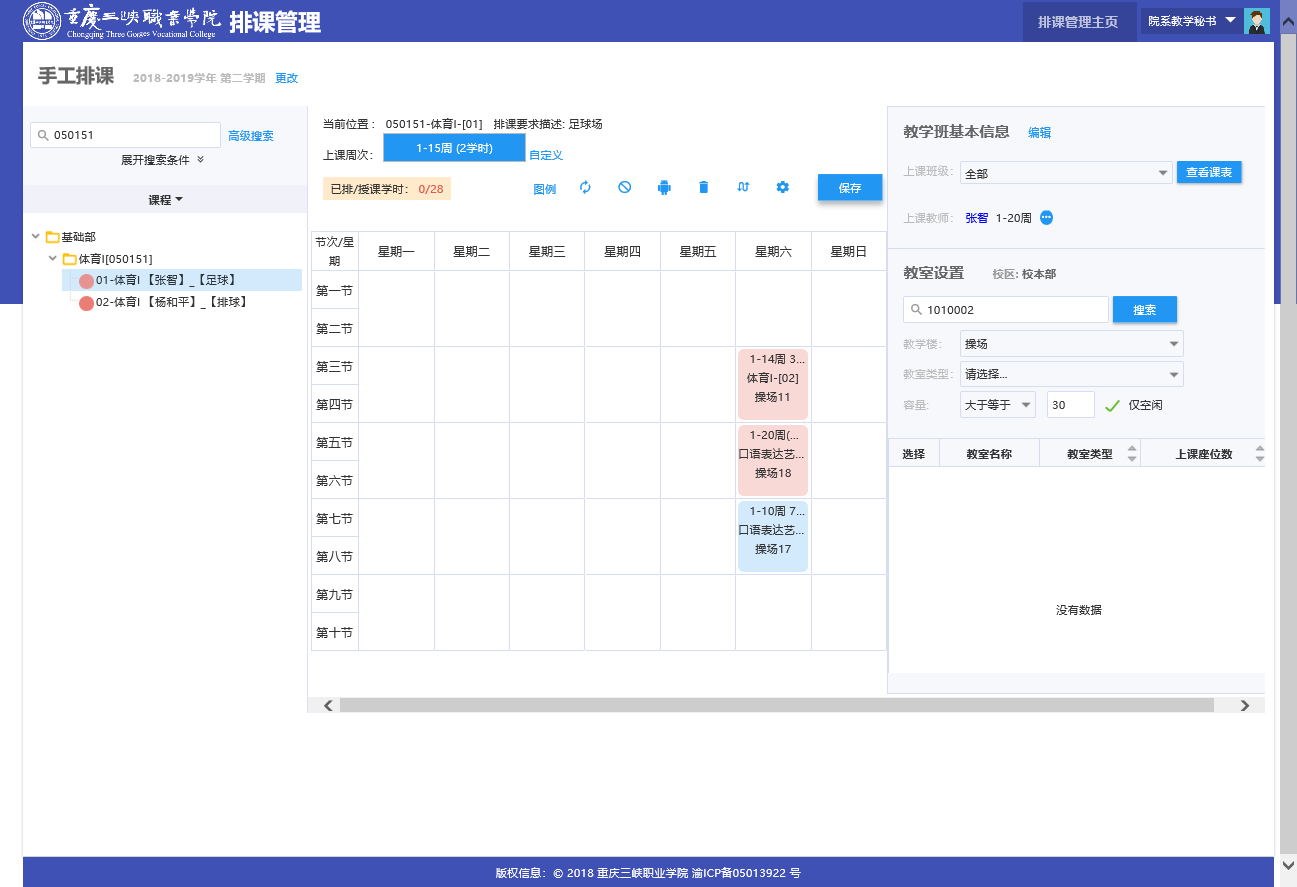 图20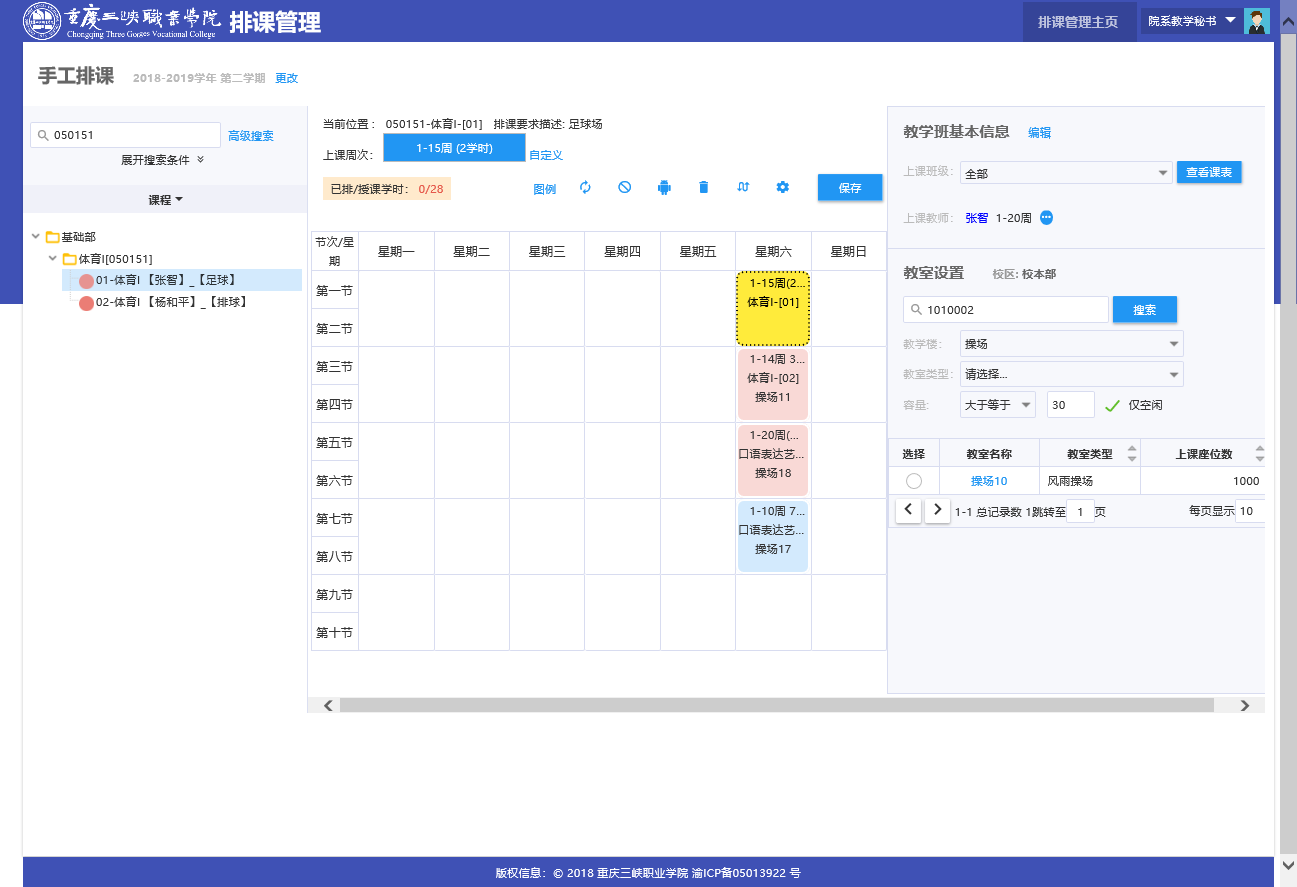 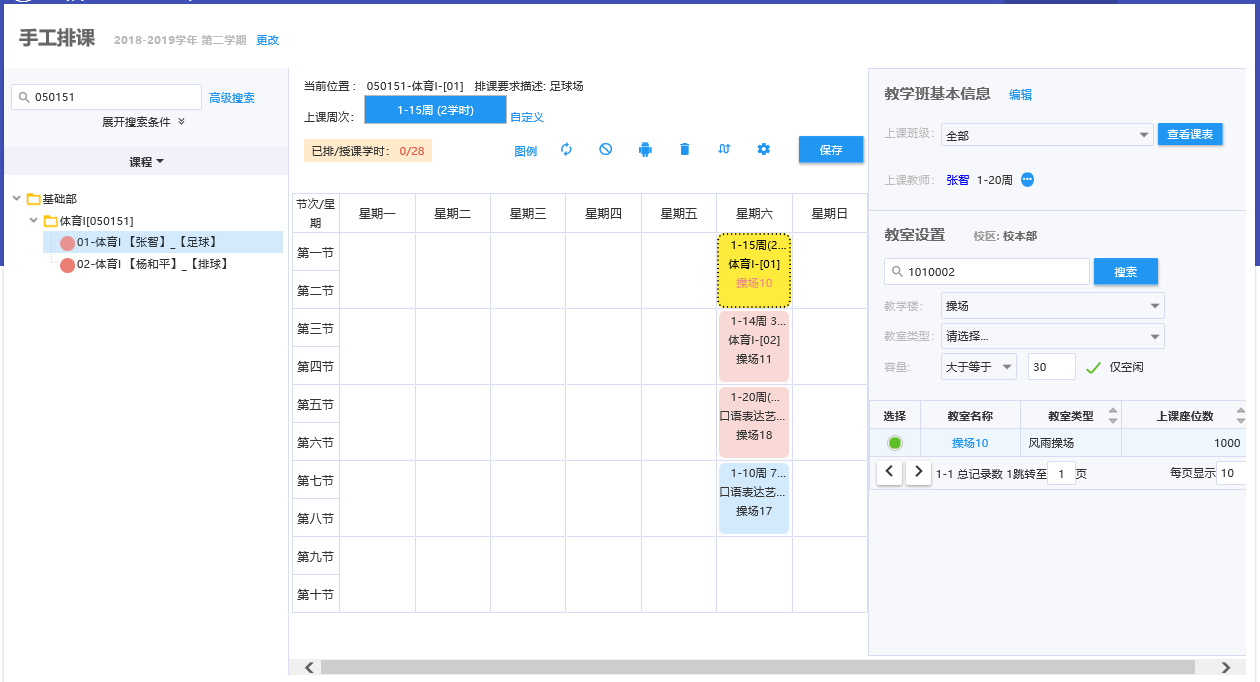 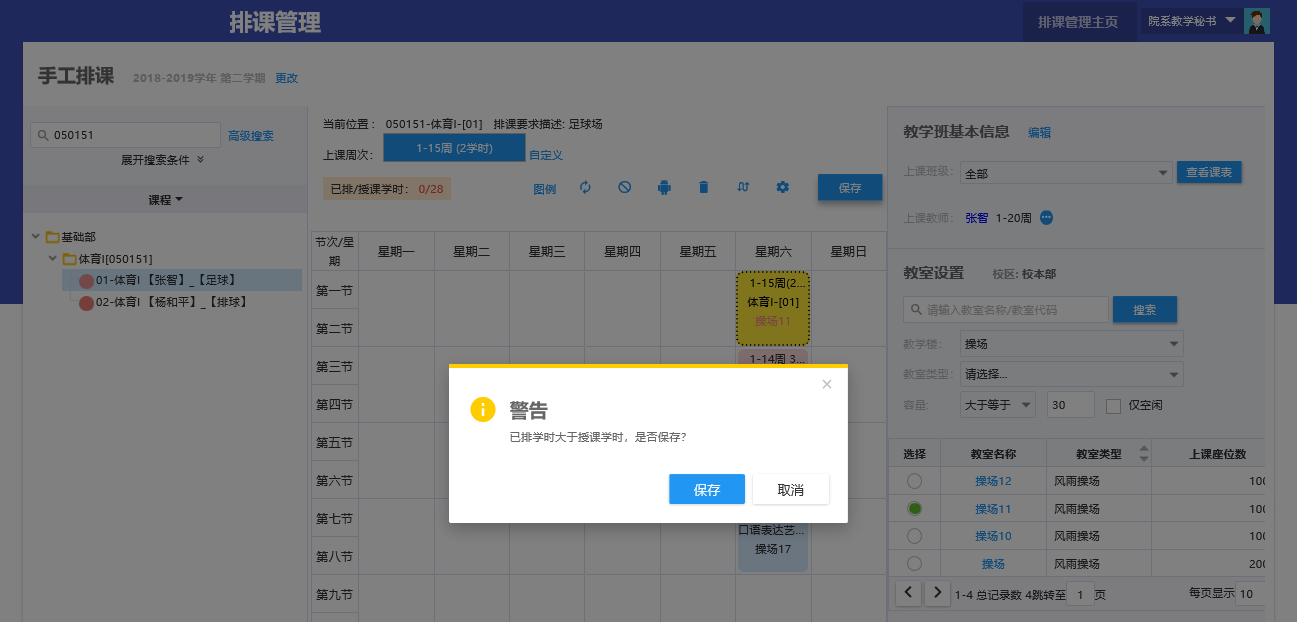 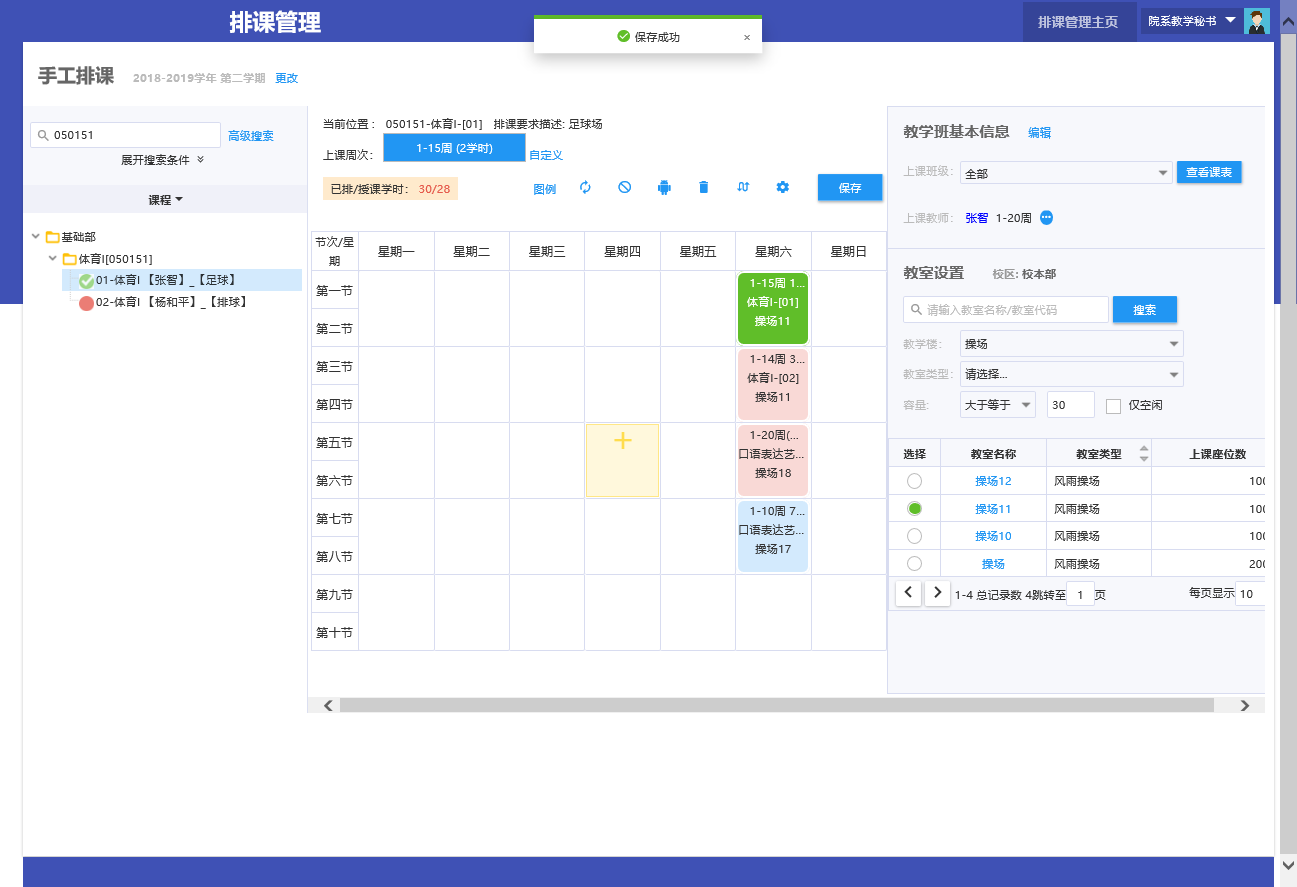 教学班信息编辑：有需要时可更改上课行政班级，教师等信息（同步至教学任务）。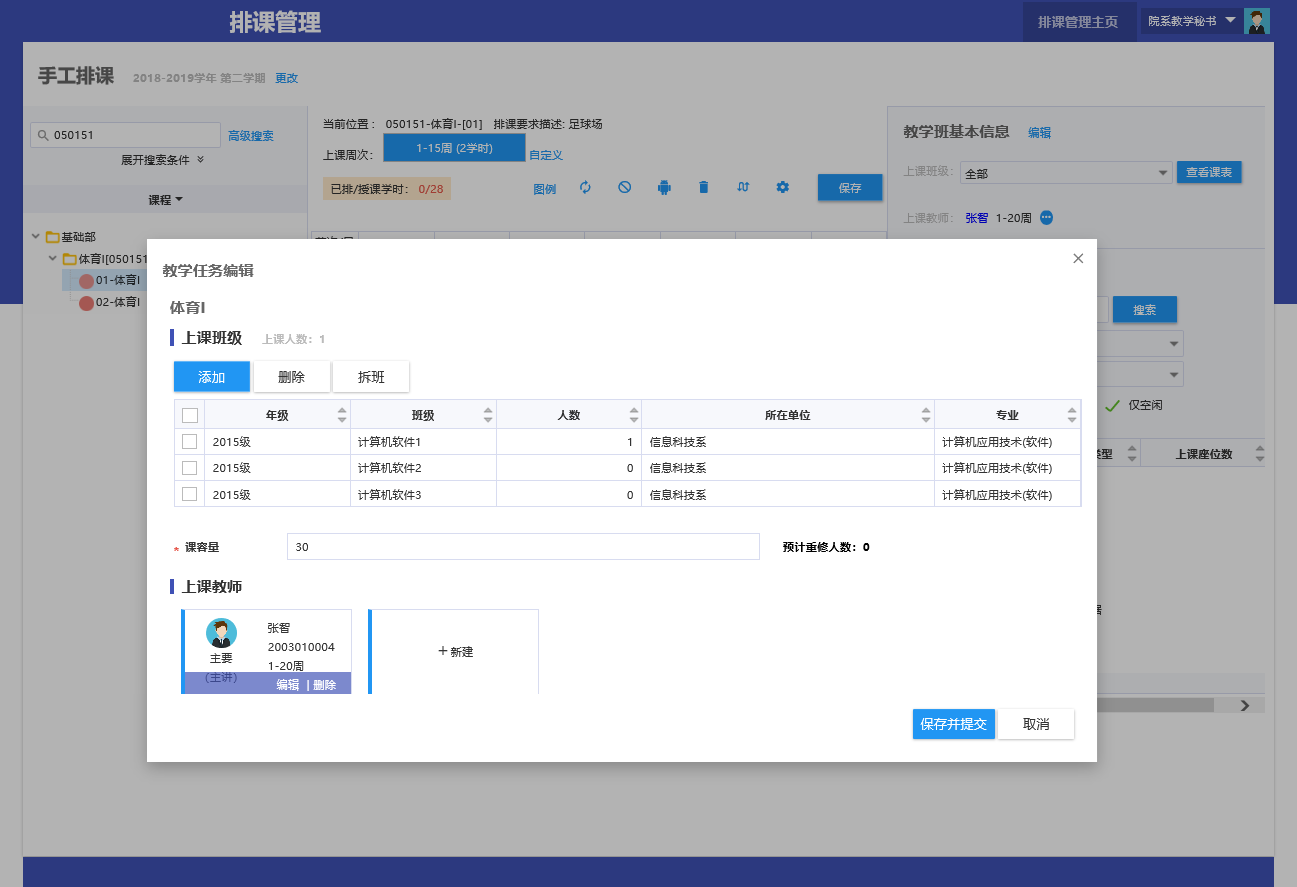 排课完毕后，可执行排课检查，检查冲突排课，如教师冲突、地点冲突等。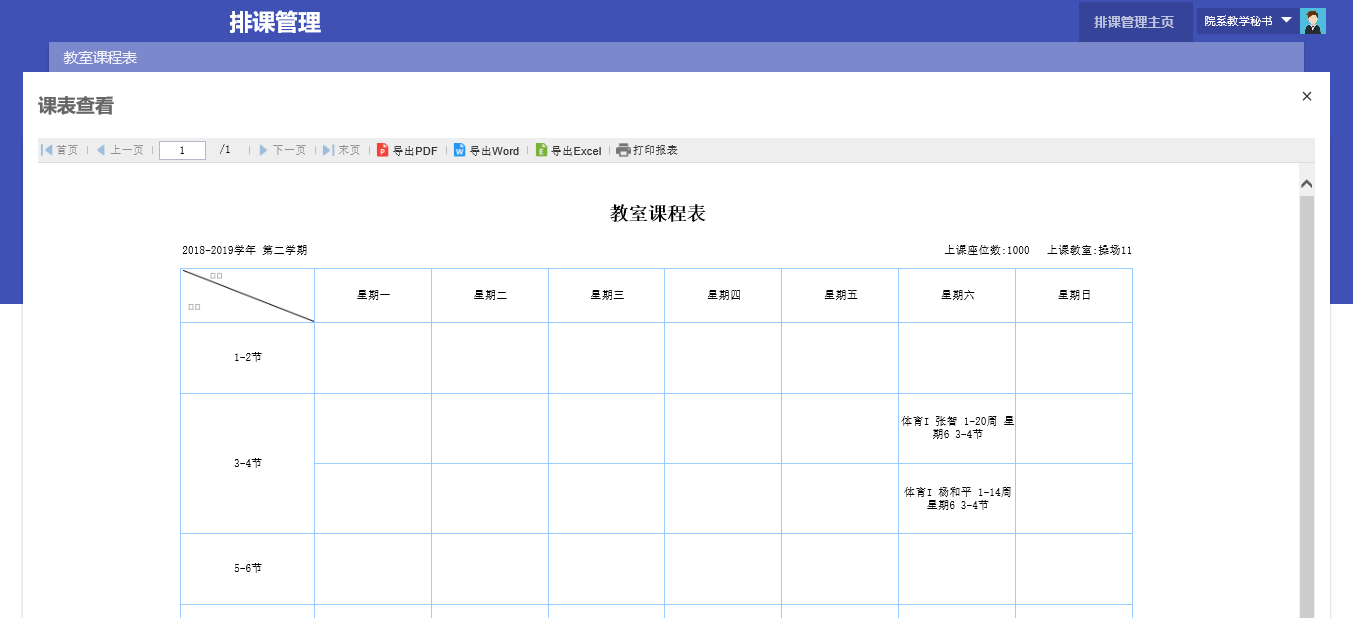 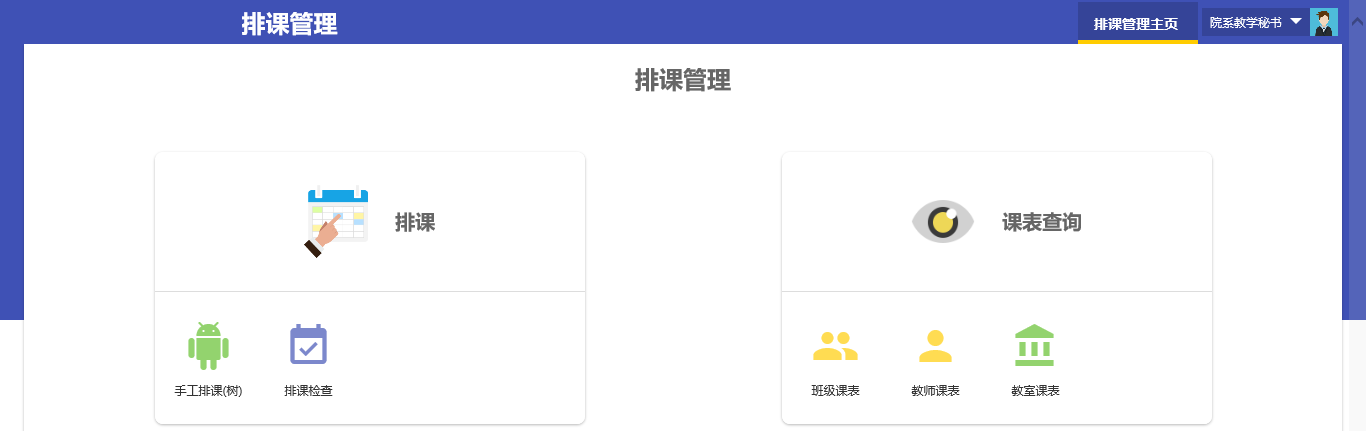 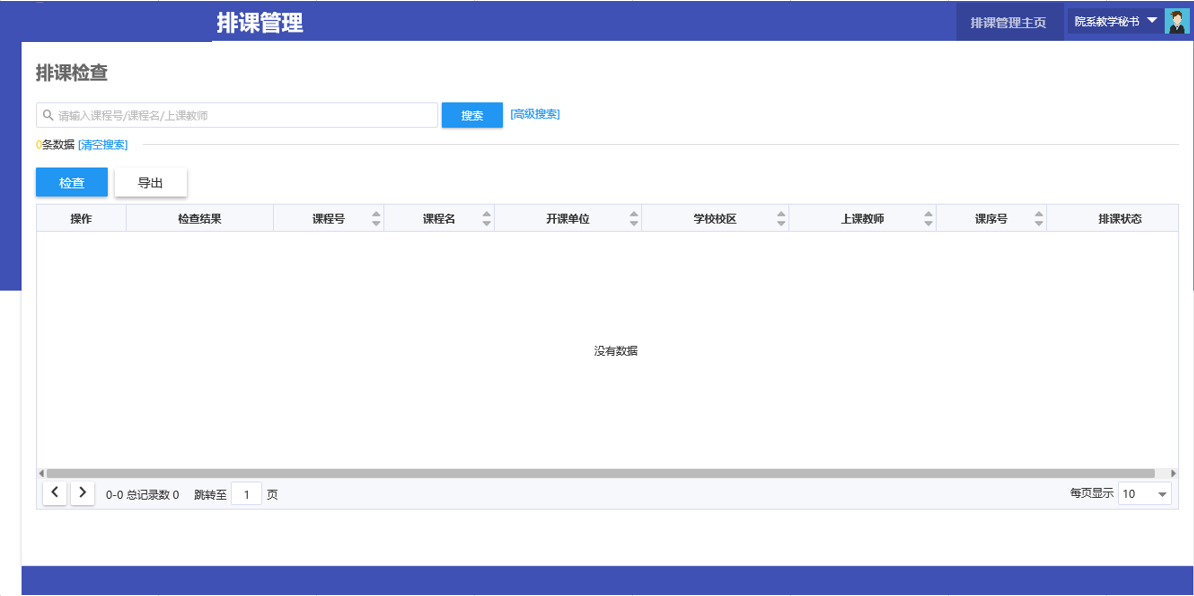 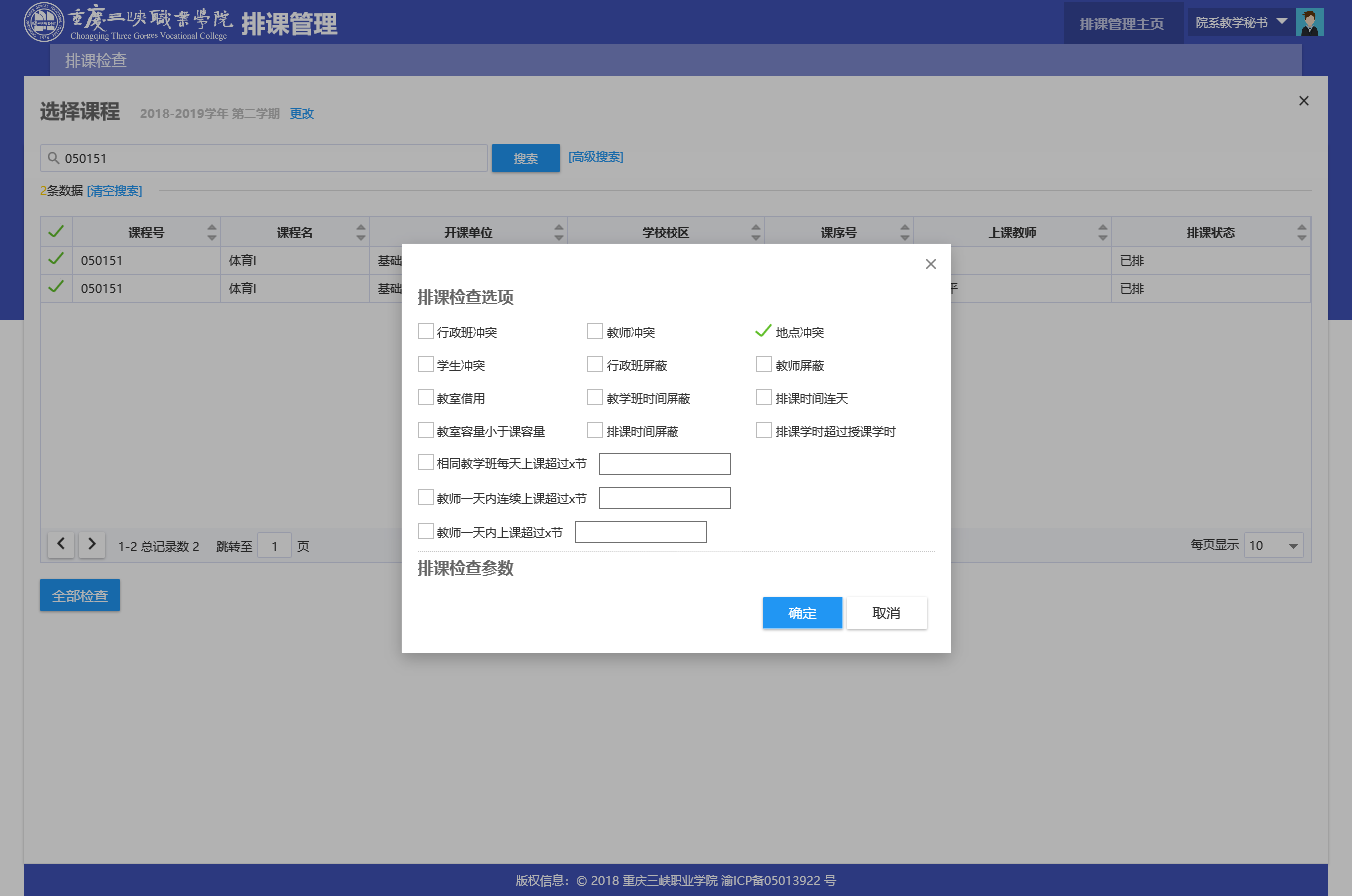 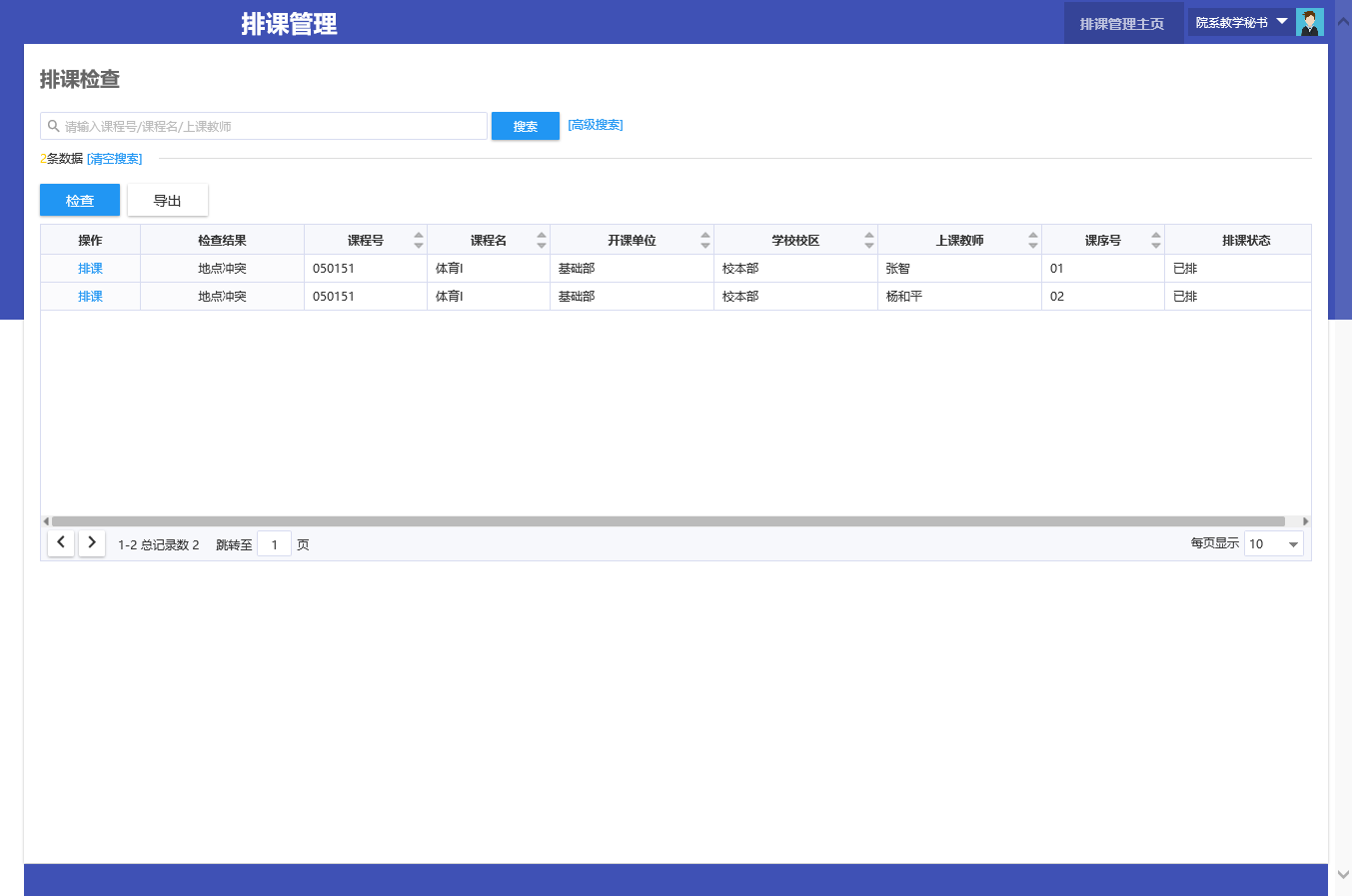 课表发布：院系排课完毕后，教务处进行课表发布（只有课表发布后，学生、教师才能进行课表查看），操作如下图26。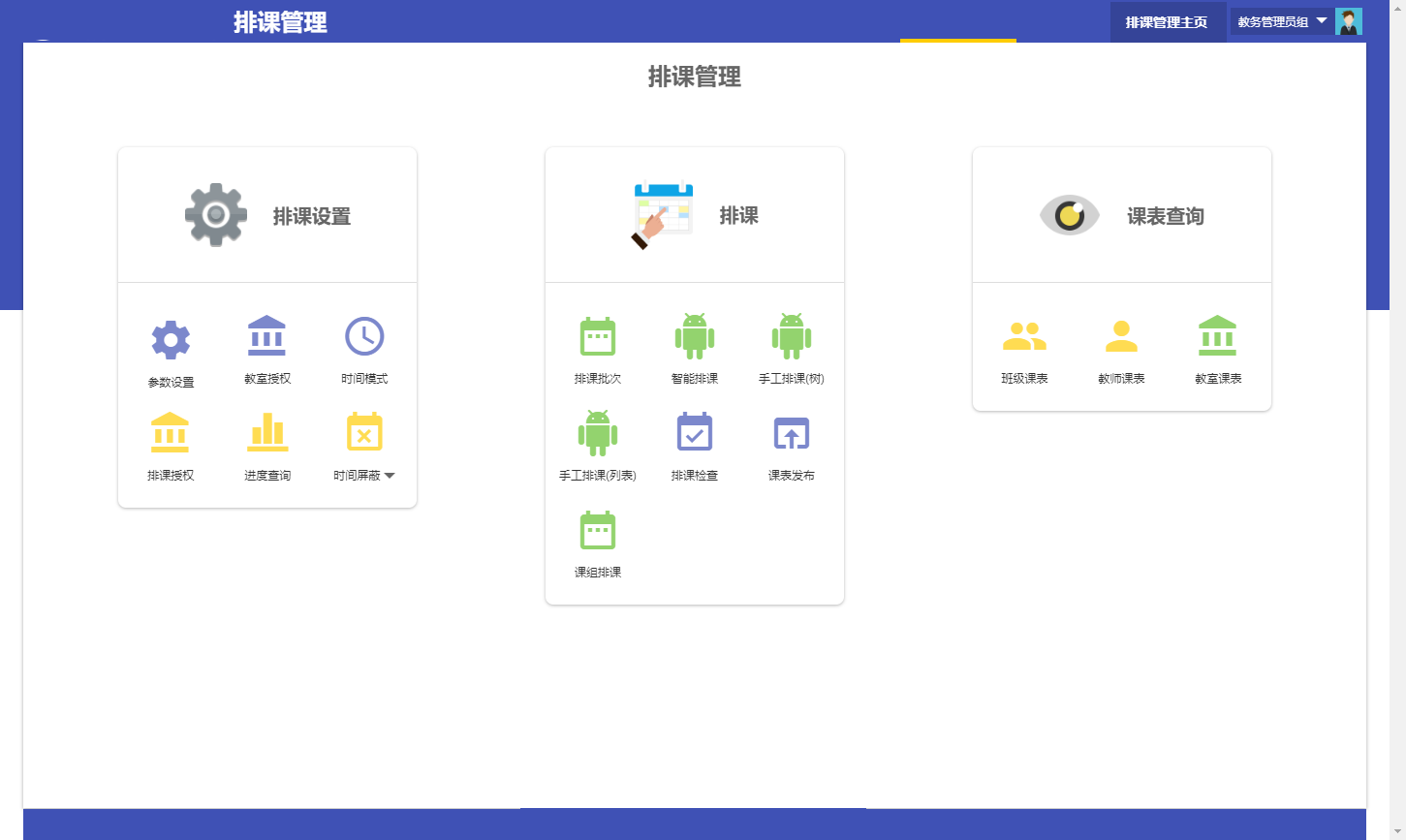 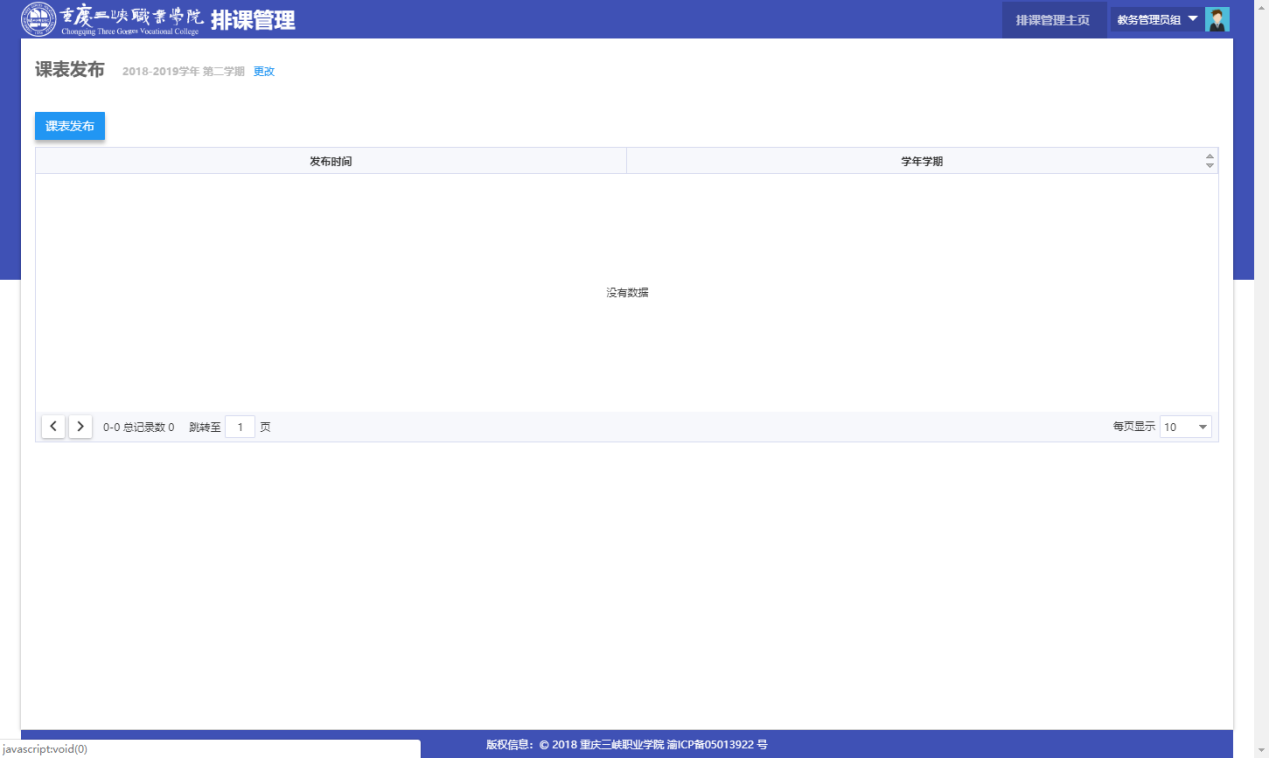 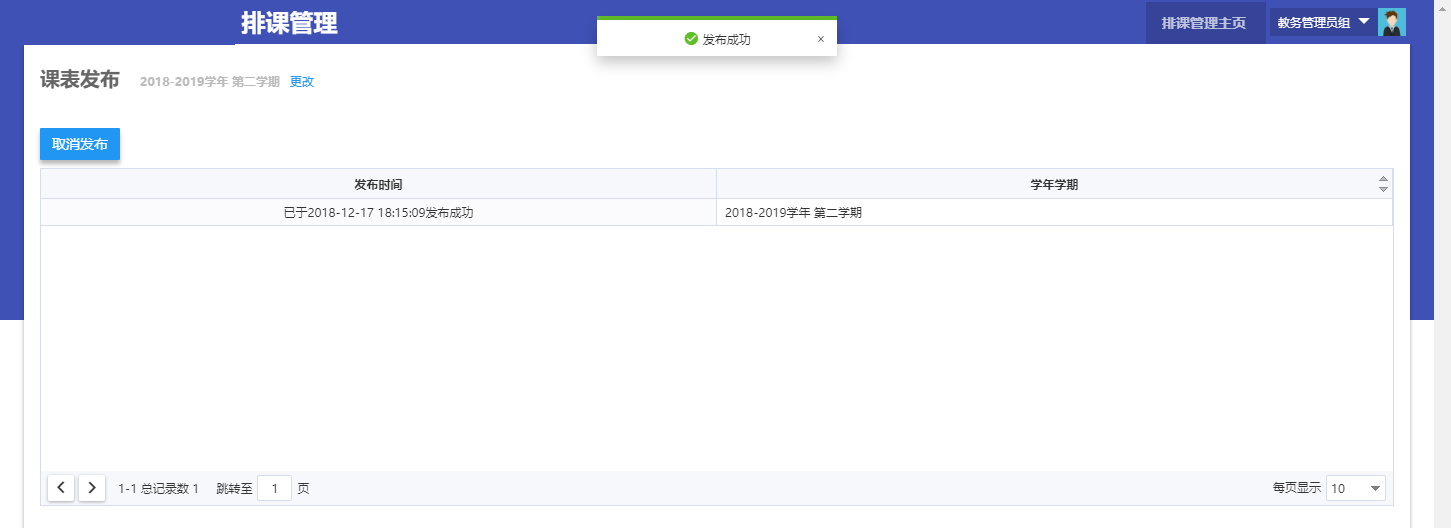 注：课表发布类似于课表查看开关，一般待课程排课结束后统一开放。课表发布后允许学生/教师查看课表，排课信息更改后直接生效，无需重新发布课表发布取消后，学生/教师无法查看课表。课表查询：待教务处课表发布完毕后，可进行班级、教师、教室课表查看，操作如下。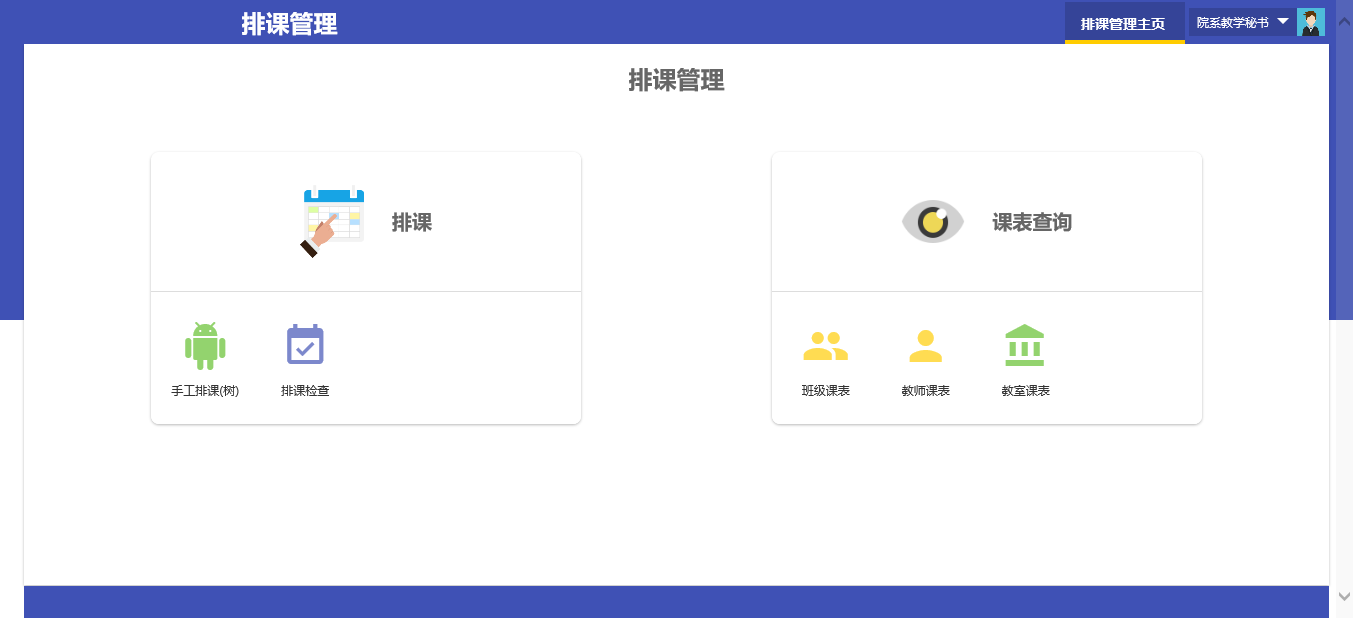 班级课表，以班级为维度查看班级课表（仅能查看已发布课表）。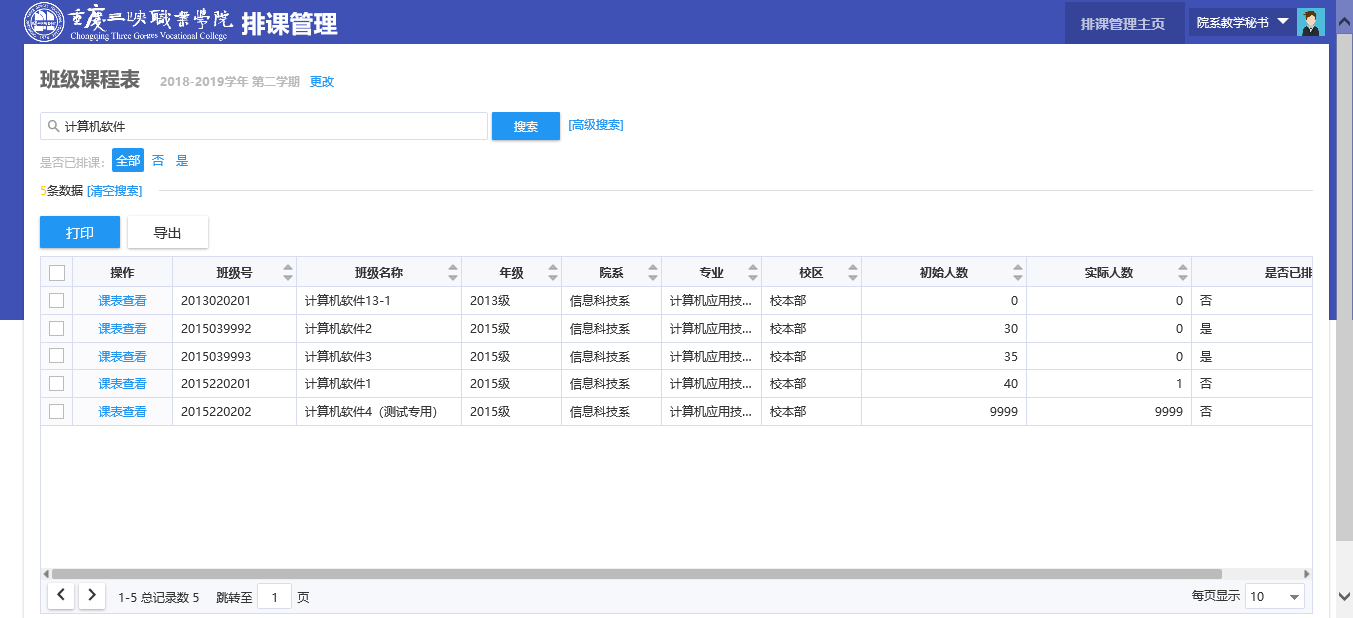 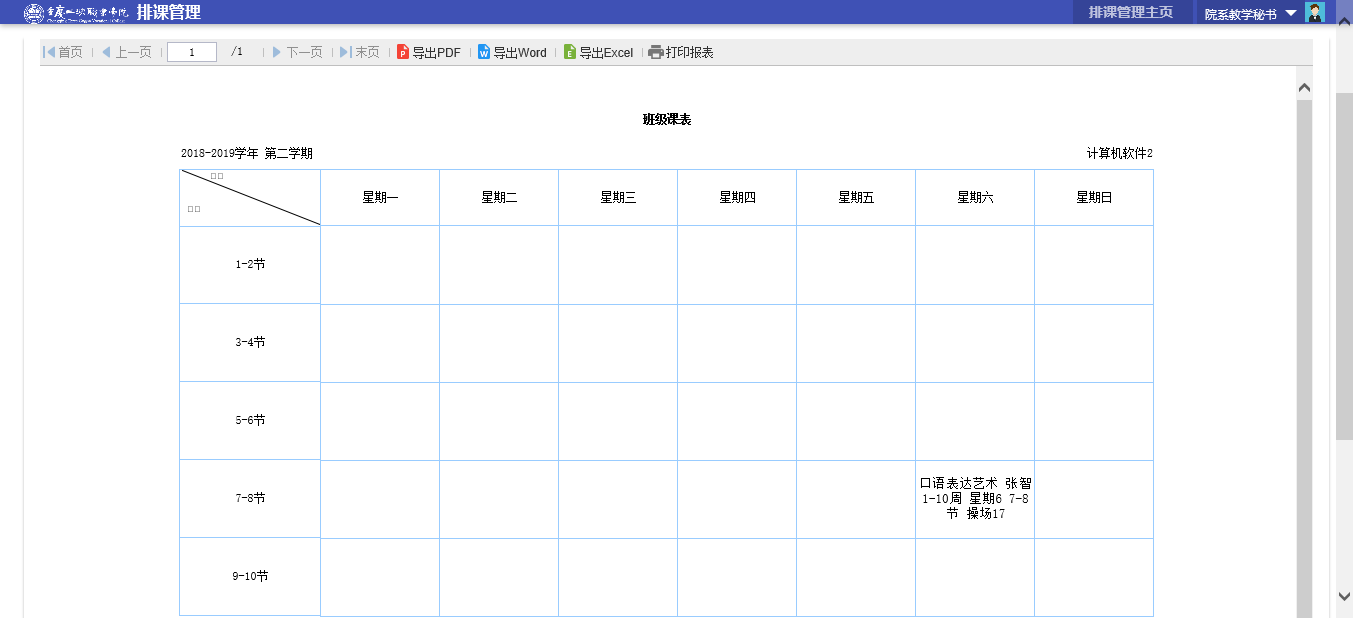 图28教师课表，以教师为维度查看班级课表（仅能查看已发布课表）。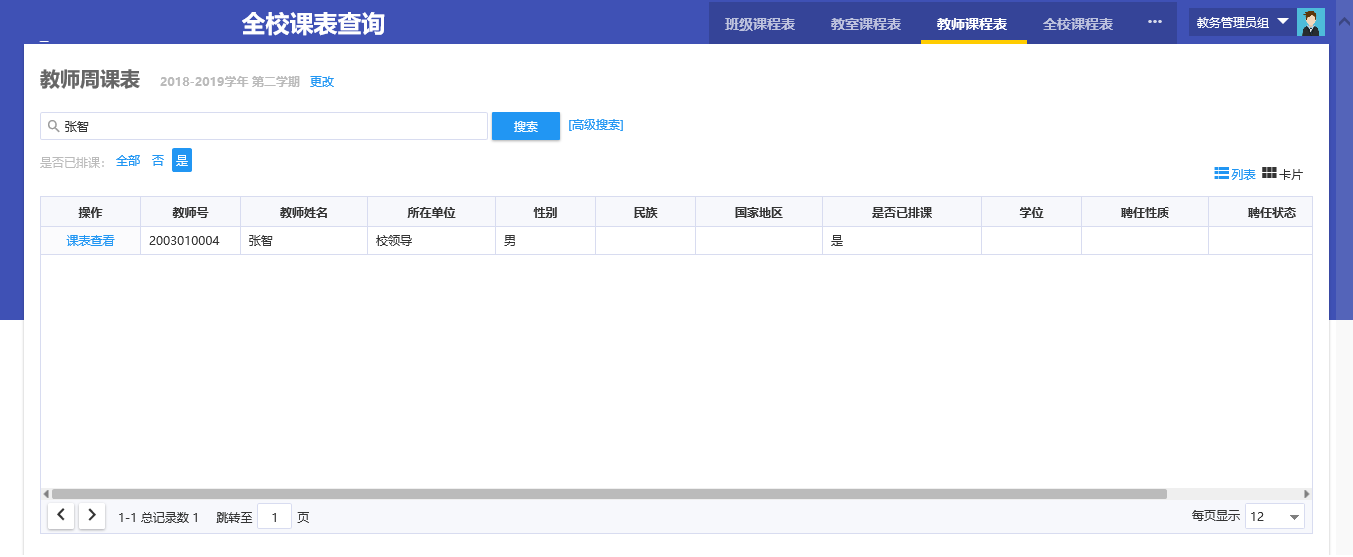 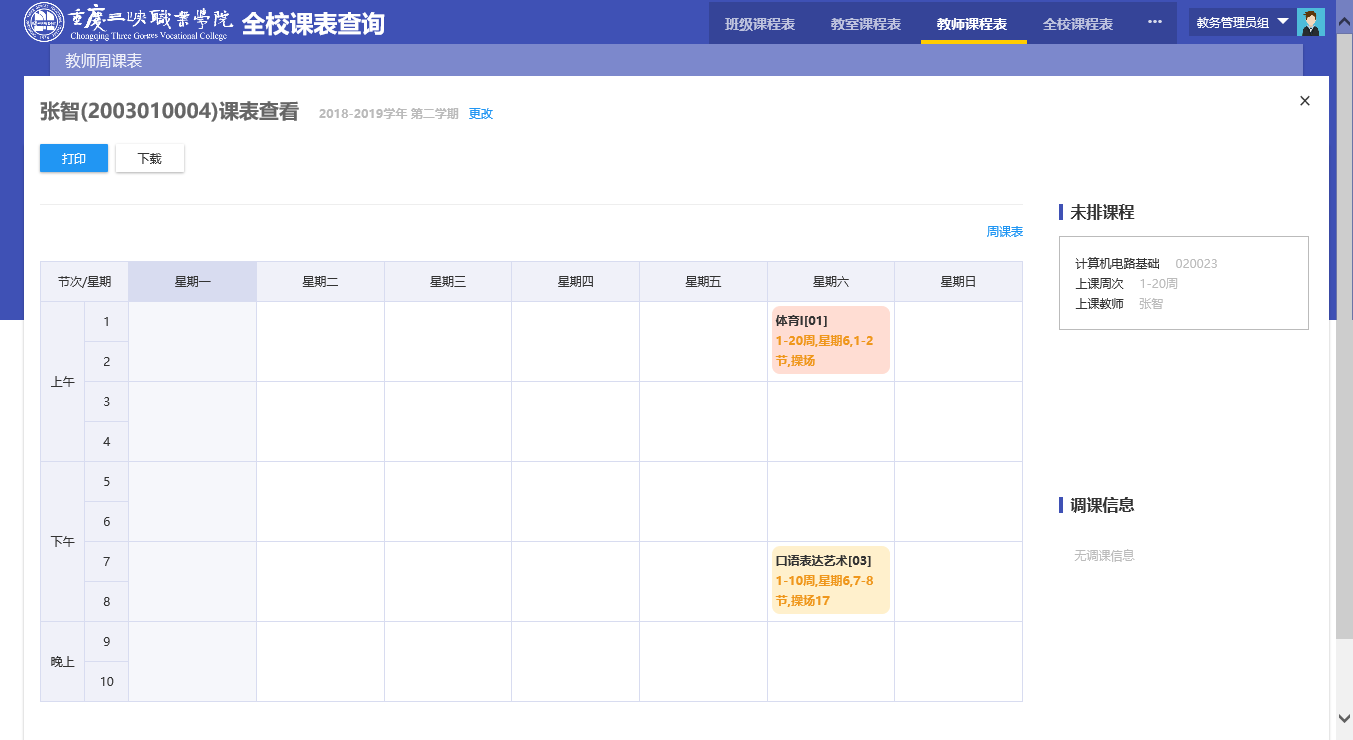 教室课表，以教室为维度查看班级课表（仅能查看已发布课表）。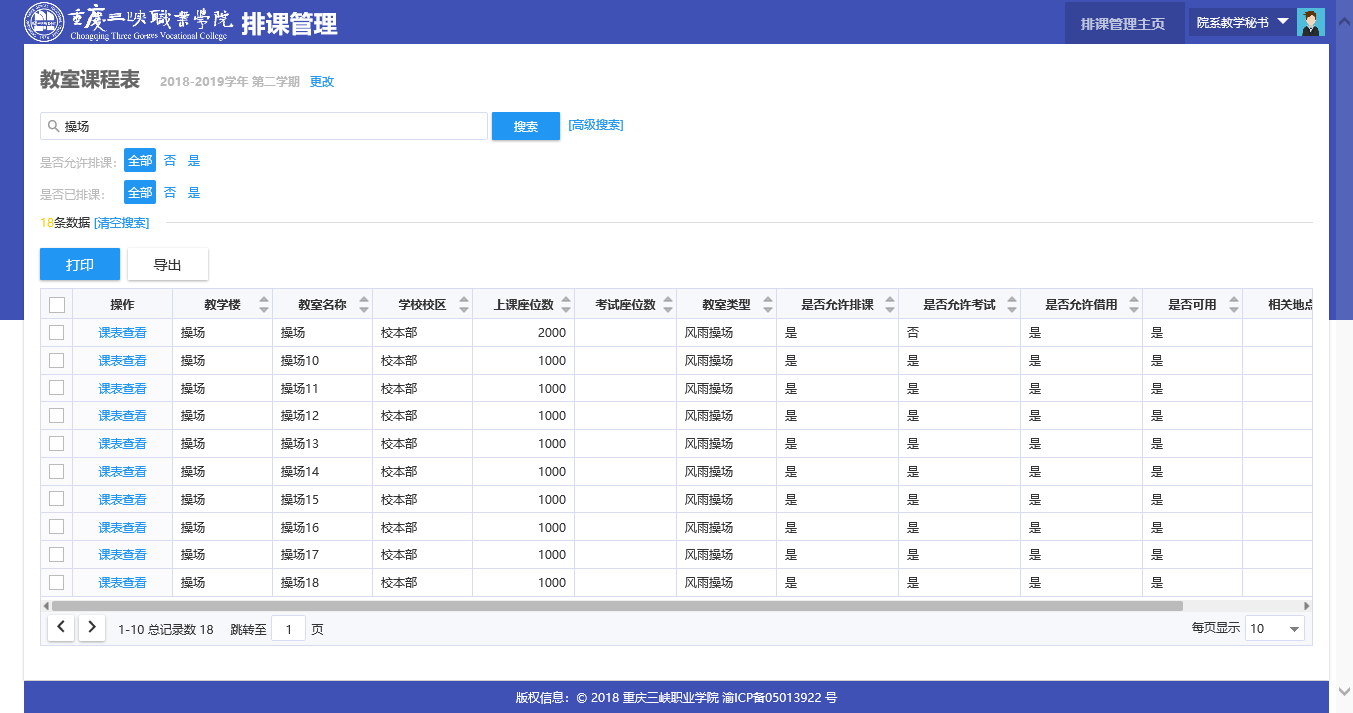 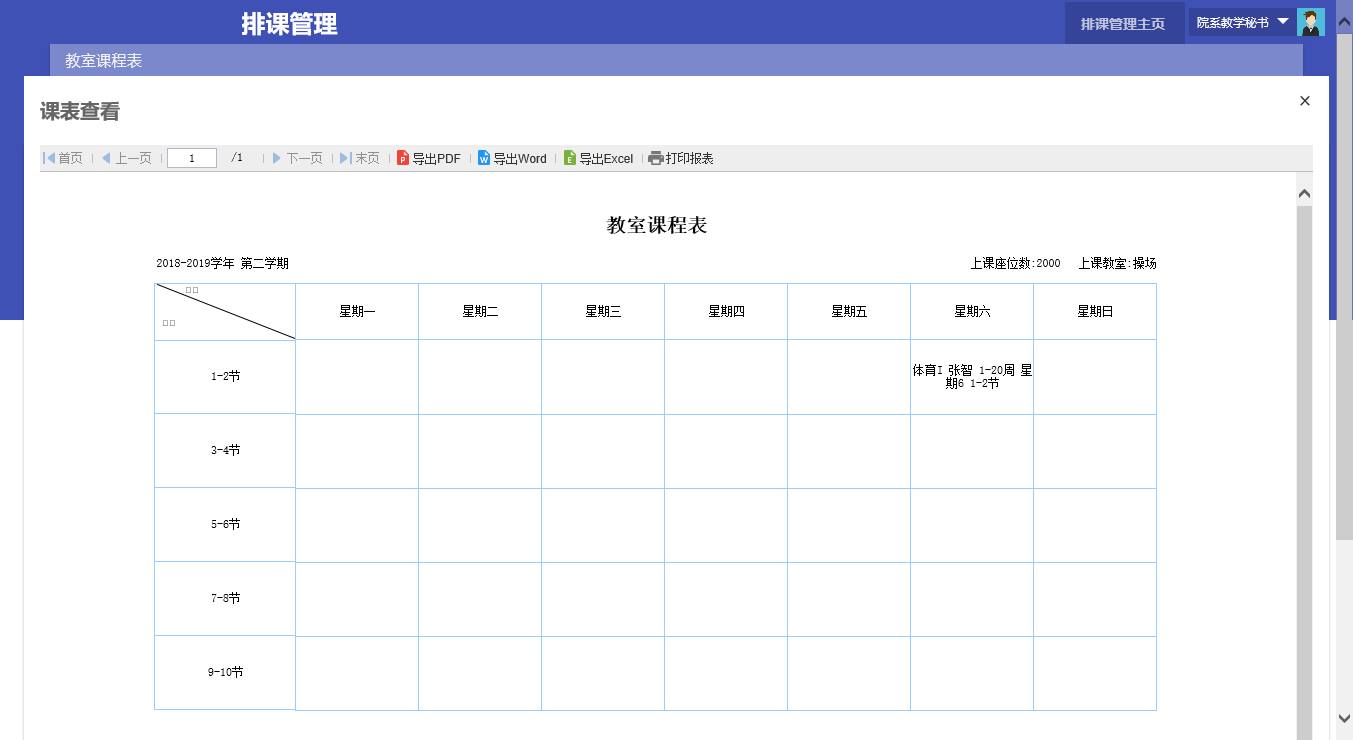 =====文档结束=====